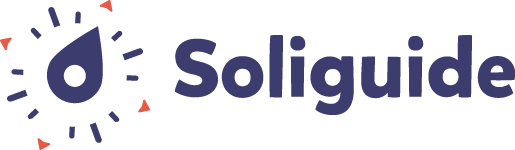 Liste Papier Mise à jour HiverHaute GaronneSi vous avez besoin d’un hébergement d'urgence, il vous faut appeler le 115. Si vous êtes sans domicile et sans hébergement, vous pouvez également appeler le 115 pour demander l'intervention d'une maraude.Date d'édition: 06/12/2023Attention, nous vous conseillons de vérifier les potentiel.le.s changements / fermetures via le lien ou directement sur Soliguide.fr__Aspet__
1. Permanence Aspet -  Mission locale Haute GaronneRue Armand Latour (A l'Office de Tourisme), 31160 Aspet
Fermeture temporaire: du 25/12/2023 au 29/12/2023

Jeudi: 9h à 12h
Accueil exclusif: personnes âgées de 16 à 25 ans.
Sur rendez-vous: Pour prendre rdv, appeler ou écrivez un mail
Accessible aux personnes à mobilité réduite
0562009867
Les services: Accompagnement à l'emploi, conseil administratif, conseil logement, point d'information et d'orientation, atelier numérique, activités diverses, psychologie, ordinateur2. Maison Départementale de Proximité (MDP) Aspet - Conseil DépartementalPl. de la République, 31160 Aspet
Fermeture temporaire: du 28/12/2023 au 29/12/2023
Fermetures exceptionnelles

Jeudi au vendredi: 9h à 12h30 - 13h30 à 17h30
Accueil inconditionnel
Accessible aux personnes à mobilité réduite
Autres précisions: Sans rendez-vous
0562002497
proximite.aspet@cd31.fr
Les services: Conseil administratif, écrivain public, atelier numérique, ordinateur, activités diverses__Aucamville__
1. Antenne Aucamville - Mission locale Haute Garonne99 Rte de Fronton, 31140 Aucamville
Fermeture temporaire: du 25/12/2023 au 29/12/2023

Lundi: 9h à 12h - 14h à 17h
Mardi: 9h à 12h
Mercredi au vendredi: 9h à 12h - 14h à 17h
Accueil exclusif: personnes âgées de 16 à 25 ans.
Sur rendez-vous: Pour prendre rdv, appeler ou écrivez un mail
Accessible aux personnes à mobilité réduite
0561702540
0970220691
mlhg.aucamville@ml31.org
Les services: Accompagnement à l'emploi, conseil administratif, conseil logement, point d'information et d'orientation, atelier numérique, activités diverses, psychologie, ordinateur2. CCAS d'Aucamville3 Rue des Écoles, 31140 Aucamville

Lundi au mardi: 8h30 à 12h - 13h30 à 16h30
Mercredi: 8h30 à 12h
Jeudi au vendredi: 8h30 à 12h - 13h30 à 16h30
Accueil inconditionnel
Sur rendez-vous: Prendre rdv par téléphone
Accessible aux personnes à mobilité réduite
0534270358
ccas@ville-aucamville.fr
Les services: Accompagnement social, conseil administratif, conseil handicap, domiciliation, conseil logement, conseil budget3. Espace Economie Emploi d'AucamvillePl. Jean-Louis Bazerque, 31140 Aucamville

Lundi au vendredi: 8h30 à 12h30 - 13h30 à 17h30
Accueil inconditionnel
Sur rendez-vous: Par téléphone ou mail
Accessible aux personnes à mobilité réduite
0622768335
Prise de RDV: 0562759494
o.mace@ville-aucamville.fr
Les services: Accompagnement à l'emploi, atelier numérique, insertion par l'activité économique__Aurignac__
1. Maison Départementale de Proximité (MDP) Aurignac - Conseil Départemental63 Rte d'Alan, 31420 Aurignac
Fermeture temporaire: du 28/12/2023 au 29/12/2023
Fermetures exceptionnelles

Jeudi au vendredi: 9h à 12h30 - 13h30 à 17h30
Accueil inconditionnel
Accessible aux personnes à mobilité réduite
Autres précisions: Sans rendez-vous
0562002496
proximite.aurignac@cd31.fr
Les services: Conseil administratif, écrivain public, atelier numérique, ordinateur, activités diverses2. Permanence Aurignac -  Mission locale Haute Garonne63 Rte d'Alan (A la Maison Départementale de Proximité), 31420 Aurignac
Fermeture temporaire: du 25/12/2023 au 29/12/2023

Lundi: 9h à 12h
Accueil exclusif: personnes âgées de 16 à 25 ans.
Sur rendez-vous: Pour prendre rdv, appeler ou écrivez un mail
Accessible aux personnes à mobilité réduite
0561984561
Les services: Accompagnement à l'emploi, conseil administratif, conseil logement, point d'information et d'orientation, atelier numérique, activités diverses, psychologie, ordinateur__Aussonne__
1. CCAS d'Aussonne200 Rte de Merville (Le lien social), 31840 Aussonne

Lundi au vendredi: 9h à 12h - 14h à 17h
Accueil inconditionnel
Sur rendez-vous: En se déplaçant directement ou par téléphone
Accessible aux personnes à mobilité réduite
0562134728
ccas@aussonne.fr
Les services: Accompagnement social, conseil budget, conseil logement, conseil handicap, domiciliation, accompagnement à l'emploi, conseil aux parents, transport avec chauffeur, activités diverses, distribution de repas, épicerie sociale et solidaire2. Permanence Aussonne - Mission locale Haute Garonne200 Rte de Merville (Au CCAS), 31840 Aussonne
Fermeture temporaire: du 25/12/2023 au 29/12/2023

Mercredi: 9h à 12h - 14h à 17h
Accueil exclusif: personnes âgées de 16 à 25 ans.
Sur rendez-vous: Pour prendre rdv, appeler ou écrivez un mail
Accessible aux personnes à mobilité réduite
0562134576
Les services: Accompagnement à l'emploi, conseil administratif, conseil logement, point d'information et d'orientation, atelier numérique, activités diverses, psychologie, ordinateur__Auterive__
1. Secours Catholique Ariège-Garonne - Auterive18 Rue Gambetta, 31190 Auterive

Mardi: 14h à 16h
Accueil inconditionnel
0647217200
ariegegaronne@secours-catholique.org
Les services: Vêtements, espace de repos2. Permanence Auterive - Foyer - Mission locale Haute Garonne1 Pl. du Maréchal Leclerc (Au Foyer d'Auterive), 31190 Auterive
Fermeture temporaire: du 25/12/2023 au 29/12/2023

Lundi: 9h à 12h - 14h à 17h
Accueil exclusif: personnes âgées de 16 à 25 ans.
Sur rendez-vous: Pour prendre rdv, appeler ou écrivez un mail
Accessible aux personnes à mobilité réduite
0561507497
Les services: Accompagnement à l'emploi, conseil administratif, conseil logement, point d'information et d'orientation, atelier numérique, activités diverses, psychologie, ordinateur3. Permanence Auterive - Maison des Solidarités - Mission locale Haute Garonne6 Bd Jules Guesde (Maison des Solidarités), 31190 Auterive
Fermeture temporaire: du 25/12/2023 au 29/12/2023

Lundi: 9h à 12h - 14h à 17h
Accueil exclusif: personnes âgées de 16 à 25 ans.
Sur rendez-vous: Pour prendre rdv, appeler ou écrivez un mail
Accessible aux personnes à mobilité réduite
0534273458
Les services: Accompagnement à l'emploi, conseil administratif, conseil logement, point d'information et d'orientation, atelier numérique, activités diverses, psychologie, ordinateur4. Permanence Auterive - Maison France Services - Mission locale Haute Garonne - Copie9F92+28 (ZI Robert Lavigne, RD 820, - Maison France Services à la Communauté de Communes Bassin Auterivain), 31190 Auterive
Fermeture temporaire: du 25/12/2023 au 29/12/2023

Mercredi: 9h à 12h - 14h à 17h
Vendredi: 9h à 12h - 14h à 17h
Accueil exclusif: personnes âgées de 16 à 25 ans.
Sur rendez-vous: Pour prendre rdv, appeler ou écrivez un mail
Accessible aux personnes à mobilité réduite
Les mercredis pairs et les vendredis: 0644789590
Les mercredis impairs: 0766791068
Les services: Accompagnement à l'emploi, conseil administratif, conseil logement, point d'information et d'orientation, atelier numérique, activités diverses, psychologie, ordinateur5. Permanence Auterive - Médiathèque Coworking- Mission locale Haute Garonne780 Rte d'Espagne (Espace Firmin Pons - Médiathèque Coworking), 31190 Auterive
Fermeture temporaire: du 25/12/2023 au 29/12/2023

Lundi au vendredi: 9h à 12h - 14h à 17h
Accueil exclusif: personnes âgées de 16 à 25 ans.
Sur rendez-vous: Pour prendre rdv, appeler ou écrivez un mail
Accessible aux personnes à mobilité réduite
0749785193
0644789590
Les services: Accompagnement à l'emploi, conseil administratif, conseil logement, point d'information et d'orientation, atelier numérique, activités diverses, psychologie, ordinateur__Avignonet-Lauragais__
1. CCAS d'Avignonet-Lauragais1 Pl. de la République (Dans la Mairie), 31290 Avignonet-Lauragais

Lundi au vendredi: 9h à 12h - 14h à 17h
Accueil inconditionnel
Accessible aux personnes à mobilité réduite
Autres précisions: Possibilité de s'y rendre sans RDV mais dépend si une personne est présente pour vous recevoirPossibilité également sur RDV  
0561816367
mairie@avignonet-lauragais.fr
Les services: Point d'information et d'orientation, conseil administratif, conseil handicap, conseil logement, distribution de repas__Bagnères-de-Luchon__
1. CCAS de Bagneres-de-Luchon23 All. d'Etigny, 31110 Bagnères-de-Luchon

Lundi au jeudi: 8h à 12h15 - 14h à 18h
Vendredi: 8h à 12h
Accueil inconditionnel adapté aux en situation régulière, personnes isolées, couples.
Autre information importante : Pour les personnes rattachées au territoire communal de Bagnères-deLuchon
0561946880
accueil.ccas@mairie-luchon.fr
Les services: Accompagnement social, conseil administratif, conseil handicap, domiciliation, conseil logement2. Permanence Bagnères-de-Luchon -  Mission locale Haute Garonne23 All. d'Etigny (A la Mairie de Bagnères-de-Luchon), 31110 Bagnères-de-Luchon
Fermeture temporaire: du 25/12/2023 au 29/12/2023

Vendredi: 9h à 12h - 14h à 17h
Accueil exclusif: personnes âgées de 16 à 25 ans.
Sur rendez-vous: Pour prendre rdv, appeler ou écrivez un mail
Accessible aux personnes à mobilité réduite
0561946885
Les services: Accompagnement à l'emploi, conseil administratif, conseil logement, point d'information et d'orientation, atelier numérique, activités diverses, psychologie, ordinateur3. Maison Départementale de Proximité (MDP) Bagnères-de-Luchon - Conseil Départemental2 Bd Charles de Gaulle, 31110 Bagnères-de-Luchon
Fermeture temporaire: du 25/12/2023 au 28/12/2023
Fermetures exceptionnelles

Lundi: 9h à 12h30 - 13h30 à 17h30
Mercredi au jeudi: 9h à 12h30 - 13h30 à 17h30
Accueil inconditionnel
Accessible aux personnes à mobilité réduite
Autres précisions: Sans rendez-vous
0562002494
proximite.luchon@cd31.fr
Les services: Conseil administratif, écrivain public, ordinateur, atelier numérique, activités diverses__Balma__
1. Comité Secours Populaire - Balma17 Av. des Arènes (Salle Polyvalente), 31130 Balma

Lundi au vendredi: 10h à 12h - 14h à 17h
Accueil inconditionnel
Participation financière requise
0561245424
contact@secourspopulairebalma.com
Les services: Boutique solidaire, vêtements, accompagnement social, médecin généraliste2. Permanence Balma - Annexe jeunesse - Mission locale Haute Garonne3b Av. Pierre Coupeau (Dans l'Annexe jeunesse), 31130 Balma
Fermeture temporaire: du 25/12/2023 au 29/12/2023

Lundi: 14h à 17h
Accueil exclusif: personnes âgées de 16 à 25 ans.
Sur rendez-vous: Pour prendre rdv, appeler ou écrivez un mail
Accessible aux personnes à mobilité réduite
0561247474
0752679689
Les services: Accompagnement à l'emploi, conseil administratif, conseil logement, point d'information et d'orientation, atelier numérique, activités diverses, psychologie, ordinateur3. Permanence Balma - Mairie - Mission locale Haute GaronneAll. de l'appel du 18 juin 1940 (A la mairie), 31130 Balma
Fermeture temporaire: du 25/12/2023 au 29/12/2023

Mercredi: 9h à 12h
Vendredi: 9h à 12h - 14h à 17h
Accueil exclusif: personnes âgées de 16 à 25 ans.
Sur rendez-vous: Pour prendre rdv, appeler ou écrivez un mail
Accessible aux personnes à mobilité réduite
0562804909
0952526470
Les services: Accompagnement à l'emploi, conseil administratif, conseil logement, point d'information et d'orientation, atelier numérique, activités diverses, psychologie, ordinateur__Baziège__
1. CCAS de Baziège13 Av. de l'Hers, 31450 Baziège
Fermeture temporaire: du 21/12/2023 au 04/01/2024

Lundi: 13h à 17h30
Mardi: 8h30 à 12h - 15h à 18h
Jeudi: 15h à 18h
Vendredi: 8h30 à 12h30
Accueil inconditionnel adapté aux en situation régulière, personnes isolées, couples.
Autre information importante : Pour les personnes rattachées au territoire communal de Baziège
Autres précisions: Exception : les lundis et vendredi prendre RDV
0561818985
ccas@ville-baziege.fr
Les services: Accompagnement social, conseil administratif, conseil handicap, domiciliation, conseil logement, conseil budget, conseil aux parents2. France Services  - Baziège13 Av. de l'Hers, 31450 Baziège
Fermeture temporaire: le 25/12/2023

Lundi: 8h30 à 12h - 13h30 à 17h30
Mardi: 8h30 à 12h
Mercredi: 8h30 à 12h - 13h30 à 17h30
Jeudi au vendredi: 8h30 à 12h
Accueil inconditionnel
0561818125
franceservices@ville-baziege.fr
Les services: Conseil administratif, ordinateur3. Permanence Baziège - Mission locale Haute Garonne24 Av. de l'Hers (à coté du CCAS), 31450 Baziège
Fermeture temporaire: du 25/12/2023 au 29/12/2023

Lundi: 9h à 12h
Accueil exclusif: personnes âgées de 16 à 25 ans.
Sur rendez-vous: Pour prendre rdv, appeler ou écrivez un mail
Accessible aux personnes à mobilité réduite
0562718205
Les services: Accompagnement à l'emploi, conseil administratif, conseil logement, point d'information et d'orientation, atelier numérique, activités diverses, psychologie, ordinateur__Beauzelle__
1. CCAS de Beauzelle19 Rue des Rossignols, 31700 Beauzelle
Horaires temporaires: depuis le 21/11/2023
Lundi: 14h à 17h
Mardi au mercredi: 8h à 12h30 - 13h30 à 17h
Jeudi: 8h à 12h30 - 14h à 19h
Vendredi: 8h à 12h - 13h30 à 17h

Lundi: 13h30 à 17h
Mardi au mercredi: 8h à 12h30 - 13h30 à 17h
Jeudi: 8h à 12h30 - 14h à 19h
Vendredi: 8h à 12h - 13h30 à 17h
Accueil inconditionnel adapté aux en situation régulière, personnes isolées, couples, en situation d'addiction, en situation de handicap, porteurs / porteuses du vih, lgbt+, sortants / sortantes de prison, personnes en situation de prostitution, victimes de violence.
Autre information importante : Pour les personnes rattachées au territoire communal de Beauzelle
Sur rendez-vous: Prise de RDV à l'accueil ou par téléphone
0562214050
centre.social@mairie-beauzelle.fr
Les services: Accompagnement social, conseil administratif, conseil handicap, domiciliation, conseil logement, distribution de repas, cours de français__Belberaud__
1. Maison Départementale de Proximité (MDP) Belberaud - Conseil Départemental3 Rue de la Mairie 31 450, 31450 Belberaud
Fermeture temporaire: du 27/12/2023 au 28/12/2023
Fermeture exceptionnelle

Mercredi au jeudi: 9h à 12h30 - 13h30 à 17h30
Accueil inconditionnel
Accessible aux personnes à mobilité réduite
Autres précisions: Sans rendez-vous
0562716353
proximite.belberaud@cd31.fr
Les services: Conseil administratif, écrivain public, atelier numérique, ordinateur, activités diverses__Bessières__
1. Aide alimentaire & Vestiboutique Croix-Rouge - Bessières224 Av. de la Gare, 31660 Bessières
Fermeture temporaire: le 25/12/2023
Congés de Noël

Fermeture temporaire: le 01/01/2024
Congés du Nouvel An

Lundi: 14h à 17h
Accueil inconditionnel
Aucun numéro de téléphone indiqué
Les services: Colis alimentaire, vêtements2. CCAS de Bessières39 All. des Écoles, 31660 Bessières
Fermeture temporaire: du 25/12/2023 au 01/01/2024

Lundi au mercredi: 9h30 à 12h30 - 13h30 à 17h
Jeudi: 9h30 à 12h30
Vendredi: 9h30 à 12h30 - 13h30 à 16h30
Accueil inconditionnel adapté aux en situation régulière, personnes isolées, couples.
Autre information importante : Pour les personnes rattachées au territoire communal de Bessières
0561634512
0622765548
cias3@valaigo.fr
Les services: Accompagnement social, conseil administratif, conseil handicap, domiciliation, conseil logement, conseil budget3. Permanence Bessière - Mission locale Haute GaronneAll. des Écoles (dans le CCAS), 31660 Bessières
Fermeture temporaire: du 25/12/2023 au 29/12/2023

Jeudi: 9h à 17h
Vendredi: 14h à 17h
Accueil exclusif: personnes âgées de 16 à 25 ans.
Sur rendez-vous: Pour prendre rdv, appeler ou écrivez un mail
Accessible aux personnes à mobilité réduite
0561634512
Les services: Accompagnement à l'emploi, conseil administratif, conseil logement, point d'information et d'orientation, atelier numérique, activités diverses, psychologie, ordinateur__Blagnac__
1. L'épicerie Solidaire d'Interem11 Vieux Chemin de Grenade (côté gauche du bâtiment de la friperie), 31700 Blagnac

Mardi: 15h à 18h
Mercredi: 9h30 à 12h15 - 13h30 à 18h
Jeudi: 13h30 à 18h
Vendredi: 9h30 à 12h30
Accueil inconditionnel
Sur rendez-vous: Pris par l'association, par téléphone
Sur inscription: Accès à l'épicerie sur inscription
Sur orientation uniquement: Orientation par le travailleur social, puis rdv avec l'association par téléphone
Autres précisions: Montage d'un dossier (évaluation sociale)
0561788938
g.paris@interem.fr
Les services: Épicerie sociale et solidaire2. Protection Maternelle et Infantile (PMI) de la MDS Blagnac4 Bd Alain Savary, 31700 Blagnac

Lundi: 8h à 12h - 13h30 à 17h
Mardi au vendredi: 8h30 à 12h - 13h30 à 17h
Accueil inconditionnel adapté aux couples, familles, femmes enceintes.
Sur rendez-vous: Prendre rdv par téléphone ou par mail
Accessible aux personnes à mobilité réduite
0534279494
mds.blagnac@cd31.fr
Les services: Suivi grossesse, soins enfants, conseil aux parents, infirmerie, médecin généraliste3. Maison des Solidarités (MDS) de Blagnac4 Bd Alain Savary (ZAC Andromède), 31700 Blagnac

Lundi au vendredi: 8h30 à 12h - 13h30 à 17h
Accueil inconditionnel
Accessible aux personnes à mobilité réduite
0561710350
mds.blagnac@cd31.fr
Les services: Accompagnement social, conseil logement, conseil administratif, conseil aux parents, atelier numérique, dépistage, soins enfants, vaccination, accompagnement à l'emploi, wifi, ordinateur, aide à la mobilité4. Permanence juridique - Blagnac1 Cheminement du Four à Briques (Espace Famille), 31700 Blagnac
Fermeture temporaire: du 25/12/2023 au 29/12/2023

Mardi: 14h à 17h
Accueil inconditionnel
Sur rendez-vous: Appeler le 05 34 36 45 30
0534364530
Les services: Permanence juridique5. Antenne Blagnac-  Mission locale Haute Garonne21 Av. d'Andromède (Au 1er étage), 31700 Blagnac
Fermeture temporaire: du 25/12/2023 au 29/12/2023

Lundi: 9h à 12h - 14h à 17h
Mardi: 9h à 12h
Mercredi au vendredi: 9h à 12h - 14h à 17h
Accueil exclusif: personnes âgées de 16 à 25 ans.
Sur rendez-vous: Pour prendre rdv, appeler ou écrivez un mail
Accessible aux personnes à mobilité réduite
0561710270
mlhg.blagnac@ml31.org
Les services: Accompagnement à l'emploi, conseil administratif, conseil logement, point d'information et d'orientation, atelier numérique, activités diverses, psychologie, ordinateur__Bouloc__
1. Le Trèfle à 4 feuilles55 Rue Jean Jaurès, 31620 Bouloc
Message temporaire: du 18/12/2023 au 25/12/2023
Pas de distribution le 23/12: Il 'ny aura pas de distribution alimentaire le 23/12 mais la structure sera ouverte pour le Noël des Enfants

Samedi: 8h à 13h
Accueil exclusif: en situation régulière.
Autre information importante : Personnes accompagnés par les services sociaux
0777737018
trefle.bouloc31@gmail.com
Les services: Colis alimentaire, épicerie sociale et solidaire2. CCAS de Bouloc55 Rue Jean Jaurès, 31620 Bouloc

Lundi: 8h30 à 12h - 14h à 17h30
Mardi: 8h30 à 12h
Mercredi: 8h30 à 12h - 14h à 17h30
Jeudi: 8h30 à 12h
Accueil inconditionnel
Sur rendez-vous: prendre rdv par tel ou mail
Accessible aux personnes à mobilité réduite
0562799488
ccas@mairie-bouloc.fr
Les services: Accompagnement social, conseil administratif, conseil handicap, conseil logement, domiciliation, conseil aux parents__Boulogne-sur-Gesse__
1. Permanence Boulogne-sur-Gesse -  Maison des Solidarités - Mission locale Haute GaronneBarry-d'en-Bas (A la Maison Des Solidarités), 31350 Boulogne-sur-Gesse
Fermeture temporaire: du 25/12/2023 au 29/12/2023

Mercredi: 9h à 12h
Accueil exclusif: personnes âgées de 16 à 25 ans.
Sur rendez-vous: Pour prendre rdv, appeler ou écrivez un mail
Accessible aux personnes à mobilité réduite
0562009209
Les services: Accompagnement à l'emploi, conseil administratif, conseil logement, point d'information et d'orientation, atelier numérique, activités diverses, psychologie, ordinateur2. Permanence Boulogne-sur-Gesse -  Maison des Services - Mission locale Haute Garonne4 Bd Raymond Bergougnan, 31350 Boulogne-sur-Gesse
Fermeture temporaire: du 25/12/2023 au 29/12/2023

Mercredi: 9h à 12h
Accueil exclusif: personnes âgées de 16 à 25 ans.
Sur rendez-vous: Pour prendre rdv, appeler ou écrivez un mail
Accessible aux personnes à mobilité réduite
0561947440
Les services: Accompagnement à l'emploi, conseil administratif, conseil logement, point d'information et d'orientation, atelier numérique, activités diverses, psychologie, ordinateur__Bruguières__
1. CCAS de BruguièresPl. de la République, 31150 Bruguières

Lundi au vendredi: 9h à 12h - 14h à 17h30
Samedi: 9h à 12h
Accueil inconditionnel
Accessible aux personnes à mobilité réduite
0562229933
carine.martinez@mairie-bruguieres.fr
Les services: Domiciliation, conseil handicap, écrivain public, conseil logement, permanence juridique, conseil administratif, colis alimentaire, atelier numérique2. Permanence Brugières - Mission locale Haute Garonne19 Pl. de la République (Dans la mairie), 31150 Bruguières
Fermeture temporaire: du 25/12/2023 au 29/12/2023

Mercredi: 9h à 12h - 14h à 17h
Accueil exclusif: personnes âgées de 16 à 25 ans.
Sur rendez-vous: Pour prendre rdv, appeler ou écrivez un mail
Accessible aux personnes à mobilité réduite
0562229933
Les services: Accompagnement à l'emploi, conseil administratif, conseil logement, point d'information et d'orientation, atelier numérique, activités diverses, psychologie, ordinateur__Cadours__
1. Maison Départementale de Proximité (MDP) Cadours - Conseil Départemental -2 Rue Dastarat, 31480 Cadours
Fermeture temporaire: du 26/12/2023 au 02/01/2024
Fermetures exceptionnelles

Lundi au mardi: 9h à 12h30 - 13h30 à 17h
Vendredi: 9h à 12h30 - 13h30 à 17h
Accueil inconditionnel
Accessible aux personnes à mobilité réduite
Autres précisions: Sans rendez-vous
0534573482
proximite.cadours@cd31.fr
Les services: Conseil administratif, écrivain public, atelier numérique, ordinateur, activités diverses2. Permanence Cadours - Mission locale Haute Garonne -Rue des Fossés (Dans la Maison Départemental de Proximité), 31480 Cadours
Fermeture temporaire: du 25/12/2023 au 29/12/2023

Jeudi: 9h à 12h
Vendredi: 14h à 17h
Accueil exclusif: personnes âgées de 16 à 25 ans.
Sur rendez-vous: Pour prendre rdv, appeler ou écrivez un mail
Accessible aux personnes à mobilité réduite
0562136755
Les services: Accompagnement à l'emploi, conseil administratif, conseil logement, point d'information et d'orientation, atelier numérique, activités diverses, psychologie, ordinateur3. CCAS de Cadours2 Rue Dastarat (Mairie), 31480 Cadours

Lundi: 9h à 12h - 13h30 à 17h
Mardi: 9h à 12h - 13h30 à 18h
Mercredi: 9h à 12h - 13h30 à 17h
Jeudi: 13h30 à 18h
Vendredi: 9h à 12h - 13h30 à 17h
Accueil inconditionnel
Accessible aux personnes à mobilité réduite
0561856001
cadours.accueil@mairie-cadours.fr
Les services: Accompagnement social, conseil administratif, domiciliation, conseil logement, colis alimentaire__Calmont__
1. CCAS de CalmontAv. de Mazères, 31560 Calmont

Lundi au vendredi: 9h à 12h - 15h à 17h
Accueil inconditionnel
Sur rendez-vous: prendre rdv par tel ou mail
Accessible aux personnes à mobilité réduite
0561081016
mairie.calmont.31@wanadoo.fr
Les services: Accompagnement social, conseil administratif, conseil handicap, conseil logement, domiciliation__Caraman__
1. Maison Départementale de Proximité (MDP) Caraman - Conseil Départemental23 Cr Alsace Lorraine, 31460 Caraman
Fermeture temporaire: du 26/12/2023 au 28/12/2023
Fermeture exceptionnelle

Mardi au jeudi: 9h à 12h30 - 13h30 à 17h30
Accueil inconditionnel
Accessible aux personnes à mobilité réduite
Autres précisions: Sans rendez-vous
0562716357
proximite.caraman@cd31.fr
Les services: Conseil administratif, écrivain public, atelier numérique, ordinateur, activités diverses2. Permanence Caraman - Mission locale Haute Garonne18 Cr Alsace Lorraine (Dans la mairie), 31460 Caraman
Fermeture temporaire: du 25/12/2023 au 29/12/2023

Jeudi: 9h à 12h - 14h à 17h
Accueil exclusif: personnes âgées de 16 à 25 ans.
Sur rendez-vous: Pour prendre rdv, appeler ou écrivez un mail
Accessible aux personnes à mobilité réduite
0562188160
Les services: Accompagnement à l'emploi, conseil administratif, conseil logement, point d'information et d'orientation, atelier numérique, activités diverses, psychologie, ordinateur__Carbonne__
1. CCAS de CarbonnePlace Jules Ferry, 31390 Carbonne

Lundi au vendredi: 8h30 à 12h30 - 13h30 à 17h
Accueil inconditionnel
Accessible aux personnes à mobilité réduite
Autres précisions: Accès possible l'après-midi uniquement sur rendez-vous
0561878003
ccas@ville-carbonne.fr
Les services: Accompagnement social, conseil administratif, conseil handicap, conseil logement, conseil budget, domiciliation, colis alimentaire2. Antenne Carbonne - Mission locale Haute Garonne32 Pl. de la République (32 Ter), 31390 Carbonne
Fermeture temporaire: du 25/12/2023 au 29/12/2023

Lundi: 9h à 12h - 14h à 17h
Mardi: 9h à 12h
Mercredi au vendredi: 9h à 12h - 14h à 17h
Accueil exclusif: personnes âgées de 16 à 25 ans.
Sur rendez-vous: Pour prendre rdv, appeler ou écrivez un mail
Accessible aux personnes à mobilité réduite
0970220500
mlhg.carbonne@ml31.org
Les services: Accompagnement à l'emploi, conseil administratif, conseil logement, point d'information et d'orientation, atelier numérique, activités diverses, psychologie, ordinateur3. Permanence Carbonne - Maison France Services - Mission locale Haute Garonne111 Av. de Toulouse (A la Maison France Services), 31390 Carbonne
Fermeture temporaire: du 25/12/2023 au 29/12/2023

Lundi au vendredi: 9h à 12h - 14h à 17h
Accueil exclusif: personnes âgées de 16 à 25 ans.
Sur rendez-vous: Pour prendre rdv, appeler ou écrivez un mail
Accessible aux personnes à mobilité réduite
0782065856
Les services: Accompagnement à l'emploi, conseil administratif, conseil logement, point d'information et d'orientation, atelier numérique, activités diverses, psychologie, ordinateur__Castanet-Tolosan__
1. Comité Secours Populaire - Castanet Tolosan6 Rue des Écoles, 31320 Castanet-Tolosan
Fermeture temporaire: du 22/12/2023 au 08/01/2024

Lundi au jeudi: 9h à 12h - 14h à 17h
Accueil inconditionnel
0561278484
spfcastanet@yahoo.fr
Les services: Colis alimentaire, boutique solidaire, bibliothèque2. Protection Maternelle et Infantile (PMI) de la MDS Castanet Tolosan68 Av. du Lauragais, 31320 Castanet-Tolosan

Lundi: 8h à 12h - 13h30 à 17h
Mardi au vendredi: 8h30 à 12h - 13h30 à 17h
Accueil inconditionnel adapté aux couples, familles, femmes enceintes.
Sur rendez-vous: Prendre rdv par téléphone ou par mail
Accessible aux personnes à mobilité réduite
0562719180
mds.castanet@cd31.fr
Les services: Suivi grossesse, soins enfants, conseil aux parents, infirmerie, médecin généraliste3. Maison des Solidarités (MDS) de Castanet Tolosan68 Av. du Lauragais, 31320 Castanet-Tolosan

Lundi au vendredi: 8h30 à 12h - 13h30 à 17h
Accueil inconditionnel
Accessible aux personnes à mobilité réduite
0562719180
mds.castanet@cd31.fr
Les services: Accompagnement social, conseil logement, conseil administratif, conseil aux parents, accompagnement à l'emploi, dépistage, soins enfants, vaccination, wifi, ordinateur, aide à la mobilité4. Permanence Castanet-Tolosan - Mission locale Haute Garonne68 Av. du Lauragais (Dans la Maison des Solidarités), 31320 Castanet-Tolosan
Fermeture temporaire: du 25/12/2023 au 29/12/2023

Mardi: 9h à 12h
Jeudi: 9h à 12h
Accueil exclusif: personnes âgées de 16 à 25 ans.
Sur rendez-vous: Pour prendre rdv, appeler ou écrivez un mail
Accessible aux personnes à mobilité réduite
0562719180
Les services: Accompagnement à l'emploi, conseil administratif, conseil logement, point d'information et d'orientation, atelier numérique, activités diverses, psychologie, ordinateur5. Permanence Castanet-Tolosan / CCAS - Mission locale Haute Garonne29 Av. de Toulouse (Dans le CCAS), 31320 Castanet-Tolosan
Fermeture temporaire: du 25/12/2023 au 29/12/2023

Jeudi: 14h à 17h
Accueil exclusif: personnes âgées de 16 à 25 ans.
Sur rendez-vous: Pour prendre rdv, appeler ou écrivez un mail
Accessible aux personnes à mobilité réduite
0534667310
Les services: Accompagnement à l'emploi, conseil administratif, conseil logement, point d'information et d'orientation, atelier numérique, activités diverses, psychologie, ordinateur6. Permanence Castanet-Tolosan / Espace l'Escambi- Mission locale Haute GaronneRue François Truffaut (Espace de vie sociale l'Escambi), 31320 Castanet-Tolosan
Fermeture temporaire: du 25/12/2023 au 29/12/2023

Mercredi: 14h à 17h
Accueil exclusif: personnes âgées de 16 à 25 ans.
Sur rendez-vous: Pour prendre rdv, appeler ou écrivez un mail
Accessible aux personnes à mobilité réduite
0683643267
Les services: Accompagnement à l'emploi, conseil administratif, conseil logement, point d'information et d'orientation, atelier numérique, activités diverses, psychologie, ordinateur__Castelginest__
1. Permanence Castelginest - Mission locale Haute Garonne12 Rue du Pont Vieil (Au  pôle Emploi), 31780 Castelginest
Fermeture temporaire: du 25/12/2023 au 29/12/2023

Mercredi: 14h à 17h
Accueil exclusif: personnes âgées de 16 à 25 ans.
Sur rendez-vous: Pour prendre rdv, appeler ou écrivez un mail
Accessible aux personnes à mobilité réduite
0972723949
Les services: Accompagnement à l'emploi, conseil administratif, conseil logement, point d'information et d'orientation, atelier numérique, activités diverses, psychologie, ordinateur__Castelnau-d'Estrétefonds__
1. CCAS de Castelnau D'Estrétefonds29 Grande Rue (Maison Lagleyse, au 1er étage), 31620 Castelnau-d'Estrétefonds

Lundi au jeudi: 9h à 12h - 14h à 17h
Vendredi: 9h à 12h - 14h à 16h
Accueil inconditionnel
Sur rendez-vous
Accessible aux personnes à mobilité réduite
0534276640
ccas@mairiecastelnau.fr
Les services: Accompagnement social, conseil administratif, conseil handicap, conseil logement, épicerie sociale et solidaire, domiciliation, laverie2. France Services  - Castelnau d'Estretefonds29 Grande Rue (1er étage), 31620 Castelnau-d'Estrétefonds

Lundi au jeudi: 9h à 12h - 14h à 17h
Vendredi: 9h à 12h - 14h à 16h
Accueil inconditionnel
Sur rendez-vous: Possibilité de se rendre à l'accueil
Accessible aux personnes à mobilité réduite
0534276640
ccas@mairiecastelnau.fr
Les services: Conseil administratif, ordinateur, permanence juridique3. Permanence juridique - Castelnau d'Estrétefonds29 Grande Rue (Maison Lagleyse (2° étage)), 31620 Castelnau-d'Estrétefonds
Fermeture temporaire: du 25/12/2023 au 29/12/2023

Mercredi: 9h à 12h - 14h à 17h
Accueil inconditionnel
Sur rendez-vous: Appeler le 05 34 27 66 40
0534276640
Les services: Permanence juridique4. Permanence Castelnau d'Estrétefonds - Mission locale Haute Garonne29 Grande Rue (dans le CCAS), 31620 Castelnau-d'Estrétefonds
Fermeture temporaire: du 25/12/2023 au 29/12/2023

Mercredi: 9h à 17h
Accueil exclusif: personnes âgées de 16 à 25 ans.
Sur rendez-vous: Pour prendre rdv, appeler ou écrivez un mail
Accessible aux personnes à mobilité réduite
0534276640
Les services: Accompagnement à l'emploi, conseil administratif, conseil logement, point d'information et d'orientation, atelier numérique, activités diverses, psychologie, ordinateur__Cazères__
1. Permanence Cazères - Maison des Solidarités - Mission locale Haute Garonne11 Av. de Saleich, 31220 Cazères
Fermeture temporaire: du 25/12/2023 au 29/12/2023

Jeudi: 9h à 12h
Vendredi: 9h à 12h - 14h à 17h
Accueil exclusif: personnes âgées de 16 à 25 ans.
Sur rendez-vous: Pour prendre rdv, appeler ou écrivez un mail
Accessible aux personnes à mobilité réduite
0561984470
0625682803
Les services: Accompagnement à l'emploi, conseil administratif, conseil logement, point d'information et d'orientation, atelier numérique, activités diverses, psychologie, ordinateur2. Permanence Cazères - Maison France Services - Mission locale Haute Garonne15 Rue de la Case (Dans la permanence France Services), 31220 Cazères
Fermeture temporaire: du 25/12/2023 au 29/12/2023

Vendredi: 9h à 12h - 14h à 17h
Accueil exclusif: personnes âgées de 16 à 25 ans.
Sur rendez-vous: Pour prendre rdv, appeler ou écrivez un mail
Accessible aux personnes à mobilité réduite
0769683628
Les services: Accompagnement à l'emploi, conseil administratif, conseil logement, point d'information et d'orientation, atelier numérique, activités diverses, psychologie, ordinateur__Cepet__
1. CCAS de Cepet1 Rue de l'Église, 31620 Cepet

Lundi au mercredi: 8h30 à 12h - 13h30 à 17h15
Jeudi: 8h30 à 12h
Vendredi: 8h30 à 12h - 13h30 à 17h15
Accueil inconditionnel
Sur rendez-vous: Sur RDV l'après-midi
Accessible aux personnes à mobilité réduite
0561095376
mairie@cepet.fr
Les services: Accompagnement social, domiciliation, conseil administratif, conseil handicap, conseil logement, accompagnement à l'emploi, atelier numérique, distribution de repas, transport avec chauffeur__Cierp-Gaud__
1. Permanence Cierp-Gaud - Mission locale Haute Garonne2 Rue de l'Église (Maison des Solidarités), 31440 Cierp-Gaud
Fermeture temporaire: du 25/12/2023 au 29/12/2023

Vendredi: 9h à 12h - 14h à 17h
Accueil exclusif: personnes âgées de 16 à 25 ans.
Sur rendez-vous: Pour prendre rdv, appeler ou écrivez un mail
Accessible aux personnes à mobilité réduite
0562009220
Les services: Accompagnement à l'emploi, conseil administratif, conseil logement, point d'information et d'orientation, atelier numérique, activités diverses, psychologie, ordinateur__Cintegabelle__
1. Maison Départementale de Proximité (MDP) Cintegabelle- Conseil Départemental -10 Chem. de Planole, 31550 Cintegabelle
Fermeture temporaire: le 26/12/2023
Fermeture exceptionnelle

Lundi au mardi: 9h à 12h30 - 13h30 à 17h30
Accueil inconditionnel
Accessible aux personnes à mobilité réduite
Autres précisions: Sans rendez-vous
0534607653
proximite.cintegabelle@cd31.fr
Les services: Conseil administratif, écrivain public, atelier numérique, ordinateur, activités diverses2. Permanence Cintegabelle - Maison des Solidarités - Mission locale Haute Garonne10 Chem. de Planole, 31550 Cintegabelle
Fermeture temporaire: du 25/12/2023 au 29/12/2023

Jeudi: 9h à 12h
Accueil exclusif: personnes âgées de 16 à 25 ans.
Sur rendez-vous: Pour prendre rdv, appeler ou écrivez un mail
Accessible aux personnes à mobilité réduite
0561984470
Les services: Accompagnement à l'emploi, conseil administratif, conseil logement, point d'information et d'orientation, atelier numérique, activités diverses, psychologie, ordinateur__Colomiers__
1. Comité Secours Populaire - Colomiers4 All. de Sisteron, 31770 Colomiers
Fermeture temporaire: du 23/12/2023 au 08/01/2024

Lundi: 14h30 à 17h
Mardi: 9h30 à 12h30 - 14h à 17h
Jeudi au vendredi: 9h30 à 12h30 - 14h à 17h
Accueil inconditionnel
0561784964
contact@colomiers.spf31.org
Les services: Épicerie sociale et solidaire, cours de français, point d'information et d'orientation, vêtements, boutique solidaire, activités diverses2. Unité locale Croix-Rouge - Colomiers12 Rue Chrestias, 31770 Colomiers

Mercredi: 14h à 18h
Vendredi au samedi: 14h à 18h
Accueil inconditionnel
Accessible aux personnes à mobilité réduite
0561303151
Les services: Vêtements, point d'information et d'orientation3. InServices - Colomiers20 Pl. du Val d'Aran, 31770 Colomiers

Lundi: 13h50 à 17h
Mardi au mercredi: 8h45 à 13h
Jeudi: 8h45 à 17h
Vendredi: 15h à 18h
Accueil inconditionnel
Sur rendez-vous
Sur inscription
Participation financière requise: coût de l'adhésion de 17 euros par an ou 8.5 ans pour 6 mois
Autres précisions: Inscription préalable au 0663396847  ou note  d'un travailleur social 
0663396847
0984338837
inservices.c-sav@outlook.com
Les services: Épicerie sociale et solidaire, cours de français4. Secours Catholique Ariège-Garonne - Colomiers - Accueil11 Pl. du Cantal, 31770 Colomiers

Lundi au mardi: 14h à 16h
Jeudi: 14h à 16h
Accueil inconditionnel
0561780021
ariegegaronne@secours-catholique.org
Les services: Accompagnement social, colis alimentaire, cours de français5. CCAS de Colomiers18 Pl. du Languedoc, 31770 Colomiers

Lundi: 8h30 à 12h15 - 13h15 à 17h
Mardi: 8h30 à 12h15 - 17h à 19h
Mercredi au jeudi: 8h30 à 12h15 - 13h15 à 17h
Vendredi: 8h30 à 14h
Accueil inconditionnel adapté aux en situation régulière, personnes isolées, couples.
Autre information importante : Pour les personnes rattachées au territoire communal de Colomiers
Sur rendez-vous: prendre rdv par tel
Sur orientation uniquement
0561152226
accueil-ccas@mairie-colomiers.fr
Les services: Accompagnement social, conseil administratif, conseil handicap, domiciliation, épicerie sociale et solidaire, permanence juridique, accompagnement à l'emploi6. Plateforme téléphonique et numérique Haute-Garonne Solidarités - Conseil départemental1 Rue des Garibaldiens, 31770 Colomiers

Lundi: 8h30 à 17h
Mardi: 13h à 17h
Mercredi au vendredi: 8h30 à 17h
Accueil inconditionnel
Autres précisions: /!\ Attention il s'agit d'un accueil UNIQUEMENT téléphonique et email /!\
0534334747
solidarites@cd31.fr
Les services: Point d'information et d'orientation, conseil budget, conseil administratif, conseil logement, conseil handicap, conseil aux parents, atelier numérique7. Permanence juridique - Colomiers1 All. de Naurouze (Maison de la Citoyenneté Seycheron), 31770 Colomiers
Fermeture temporaire: du 25/12/2023 au 29/12/2023

Mardi: 14h à 17h
Accueil inconditionnel
Sur rendez-vous: Appeler le 05 61 15 31 85
0561153185
Les services: Permanence juridique8. AMS Grand Sud - Colomiers25 Bd Victor Hugo, 31770 Colomiers

Lundi au vendredi: 9h à 12h30 - 13h30 à 17h
Accueil inconditionnel
0561867820
siege@ams-grandsud.fr
Les services: Cours de français, atelier numérique, accompagnement à l'emploi9. Antenne Colomiers - Mission locale Haute Garonne6 Av. Edouard Serres, 31770 Colomiers
Fermeture temporaire: du 25/12/2023 au 29/12/2023

Lundi: 9h à 12h - 14h à 17h
Mardi: 9h à 12h
Mercredi au vendredi: 9h à 12h - 14h à 17h
Accueil exclusif: personnes âgées de 16 à 25 ans.
Sur rendez-vous: Pour prendre rdv, appeler ou écrivez un mail
Accessible aux personnes à mobilité réduite
0561785116
mlhg.colomiers@ml31.org
Les services: Accompagnement à l'emploi, conseil administratif, conseil logement, point d'information et d'orientation, atelier numérique, activités diverses, psychologie, ordinateur__Cornebarrieu__
1. Permanence Cornebarrieu - Mission locale Haute Garonne13 Rue du Pont Vieux (dans le Point Accueil Jeunes), 31700 Cornebarrieu
Fermeture temporaire: du 25/12/2023 au 29/12/2023

Mercredi au jeudi: 9h à 12h
Vendredi: 14h à 17h
Accueil exclusif: personnes âgées de 16 à 25 ans.
Sur rendez-vous: Pour prendre rdv, appeler ou écrivez un mail
Accessible aux personnes à mobilité réduite
0561061492
0532930219
Les services: Accompagnement à l'emploi, conseil administratif, conseil logement, point d'information et d'orientation, atelier numérique, activités diverses, psychologie, ordinateur2. Maison du Lien Social - Cornebarrieu29 Av. de Versailles (1er étage, accessible PMR), 31700 Cornebarrieu

Lundi: 14h à 17h
Mardi au mercredi: 9h à 12h - 14h à 17h
Jeudi: 9h à 12h
Vendredi: 9h à 12h - 14h à 17h
Accueil inconditionnel
0561071072
0609927745
mls@cornebarrieu.fr
Les services: Cours de français, écrivain public, atelier numérique, ordinateur, activités diverses__Cugnaux__
1. Epicerie sociale Croix-Rouge - Cugnaux1 Imp. des Violettes, 31270 Cugnaux

Jeudi: 9h à 13h
Vendredi: 9h à 13h - 13h à 17h
Accueil inconditionnel
Sur rendez-vous: Prise de RDV via le CCAS
0562873015
cesf.aeb.epicierie@mairie-cugnaux.fr
Les services: Épicerie sociale et solidaire, produits d'hygiène2. Épicerie sociale Croix-Rouge - Castelnau d'Estrétefonds8 Bis Rue du Pré Vicinal, 31270 Cugnaux
Fermeture temporaire: le 25/12/2023
Congés de Noël

Fermeture temporaire: le 01/01/2024
Congés du Nouvel An

Accueil inconditionnel
Sur rendez-vous: L’accès à l’Épicerie se fait sur rendez-vous une fois par semaine (ouverture deux fois par semaine).
0534276640
ccas@mairiecastelnau.fr
Les services: Épicerie sociale et solidaire, produits d'hygiène3. Association Aide Aux Familles - Cugnaux1 Imp. des Violettes, 31270 Cugnaux
Fermeture temporaire: du 23/12/2023 au 08/01/2024

Mardi: 14h à 17h
Vendredi: 14h à 17h
Accueil inconditionnel
Participation financière requise
0675818417
aideauxfamilles31@gmail.com
Les services: Vêtements4. CCAS de Cugnaux8 Bis Rue du Pré Vicinal, 31270 Cugnaux

Lundi au vendredi: 9h à 12h30 - 13h30 à 17h
Accueil inconditionnel adapté aux en situation régulière, personnes isolées, couples.
Autre information importante : Pour les personnes rattachées au territoire communal de Cugnaux
Sur rendez-vous: Prendre rdv par tel
0562873015
accueil.ccas@mairie-cugnaux.fr
Les services: Accompagnement social, conseil administratif, conseil handicap, domiciliation, conseil logement, épicerie sociale et solidaire5. Permanence Médiation familiale - Cugnaux1 Pl. de la Libération (Centre Social Espace Mosaïque), 31270 Cugnaux
Fermeture temporaire: du 25/12/2023 au 29/12/2023

Lundi: 9h à 12h30 - 13h30 à 17h30
Accueil inconditionnel
Sur rendez-vous: Par téléphone
Participation financière requise: Le 1er entretien d’information est gratuit. Les séances sont ensuite payantes. Une participation financière est demandée en fonction de vos revenus et selon un barème national établi par la Caf.
0561768499
Les services: Conseil aux parents6. Permanence Cugnaux - Boit'J Service Jeunesse - Mission locale Haute Garonne16 Rue de la Vieille Église (A Boit'J Service Jeunesse), 31270 Cugnaux
Fermeture temporaire: du 25/12/2023 au 29/12/2023

Jeudi: 9h à 12h
Accueil exclusif: personnes âgées de 16 à 25 ans.
Sur rendez-vous: Pour prendre rdv, appeler ou écrivez un mail
Accessible aux personnes à mobilité réduite
0561768279
Les services: Accompagnement à l'emploi, conseil administratif, conseil logement, point d'information et d'orientation, atelier numérique, activités diverses, psychologie, ordinateur7. Permanence Cugnaux - MDS - Mission locale Haute Garonne8 Bis Rue du Pré Vicinal (A la MDS), 31270 Cugnaux
Fermeture temporaire: du 25/12/2023 au 29/12/2023

Mercredi: 9h à 12h
Accueil exclusif: personnes âgées de 16 à 25 ans.
Sur rendez-vous: Pour prendre rdv, appeler ou écrivez un mail
Accessible aux personnes à mobilité réduite
0562873010
Les services: Accompagnement à l'emploi, conseil administratif, conseil logement, point d'information et d'orientation, atelier numérique, activités diverses, psychologie, ordinateur__Drémil-Lafage__
1. CCAS de Dremil Lafage1 All. de l'Église, 31280 Drémil-Lafage

Lundi au jeudi: 8h30 à 12h30 - 15h à 17h30
Vendredi: 8h30 à 12h30 - 15h à 17h
Accueil inconditionnel
Sur rendez-vous: prendre rdv par tel ou mail
Accessible aux personnes à mobilité réduite
0561836642
ccas@dremil-lafage.fr
Les services: Accompagnement social, conseil administratif, conseil handicap, conseil logement, conseil budget, domiciliation, conseil aux parents__Eaunes__
1. Permanence Eaunes -  Mission locale Haute Garonne1 Place des Champs de Vignes (Mairie), 31600 Eaunes
Fermeture temporaire: du 25/12/2023 au 29/12/2023

Mardi: 9h à 12h
Accueil exclusif: personnes âgées de 16 à 25 ans.
Sur rendez-vous: Pour prendre rdv, appeler ou écrivez un mail
Accessible aux personnes à mobilité réduite
0561087023
Les services: Accompagnement à l'emploi, conseil administratif, conseil logement, point d'information et d'orientation, atelier numérique, activités diverses, psychologie, ordinateur2. CCAS de Eaunes1 Place des Champs de Vignes, 31600 Eaunes

Lundi au vendredi: 8h30 à 12h30 - 13h30 à 17h30
Accueil inconditionnel
Sur rendez-vous: Accueil sans rdv
Accessible aux personnes à mobilité réduite
0561088235
service.ccas@mairieaunes.fr
Les services: Accompagnement social, conseil administratif, conseil handicap, domiciliation, conseil logement, conseil budget, colis alimentaire__Fenouillet__
1. Jardins du RicotierAll. des Ramiers, 31150 Fenouillet
Fermeture temporaire: du 22/12/2023 au 03/01/2024

Lundi au mardi: 8h à 16h30
Jeudi au vendredi: 8h à 16h30
Accueil exclusif: personnes majeures, en situation régulière.
Autre information importante : Eligibles à l'IAE dont bénéficiaires du RSA
Sur orientation uniquement: Sur orientation ou candidature spontanée sur la plateforme de l'inclusion ou en direct.
0611157079
ricotier@cocagnehautegaronne.org
Les services: Insertion par l'activité économique, colis alimentaire, activités diverses2. Permanence Fenouillet - Mission locale Haute GaronnePlace Alexandre Olives (Dans la mairie), 31150 Fenouillet
Fermeture temporaire: du 25/12/2023 au 29/12/2023

Vendredi: 9h à 12h - 14h à 17h
Accueil exclusif: personnes âgées de 16 à 25 ans.
Sur rendez-vous: Pour prendre rdv, appeler ou écrivez un mail
Accessible aux personnes à mobilité réduite
0562758975
Les services: Accompagnement à l'emploi, conseil administratif, conseil logement, point d'information et d'orientation, atelier numérique, activités diverses, psychologie, ordinateur__Flourens__
1. CCAS de Flourens1 Pl. de l'Église, 31130 Flourens

Lundi au vendredi: 8h30 à 12h - 14h à 18h
Accueil inconditionnel
Sur rendez-vous: envoyez un mail pour prendre rendez-vous
Accessible aux personnes à mobilité réduite
0561836019
ccas@flourens.fr
Les services: Accompagnement social, conseil administratif, conseil handicap, domiciliation, atelier numérique__Fonsorbes__
1. Epicerie sociale Croix-Rouge - Fonsorbes2758 Rte de Tarbes, 31470 Fonsorbes

Mercredi: 9h30 à 12h30
Accueil inconditionnel
Sur orientation uniquement: Merci de contacter le CCAS
Accessible aux personnes à mobilité réduite
Aucun numéro de téléphone indiqué
ul.colomiers@croix-rouge.fr
Les services: Épicerie sociale et solidaire2. CCAS de Fonsorbes8 Rue Luigi Amadio (près du club de tennis), 31470 Fonsorbes

Lundi au jeudi: 9h à 12h - 14h à 17h
Vendredi: 9h à 12h - 14h à 16h30
Accueil inconditionnel
Accessible aux personnes à mobilité réduite
0534475962
0674796531
ccas@fonsorbes.fr
Les services: Accompagnement social, conseil administratif, conseil handicap, domiciliation, conseil logement, conseil aux parents, atelier numérique, accompagnement à l'emploi, distribution de repas, hébergement d'urgence3. Permanence Fonsorbes -  Mission locale Haute Garonne30 Rue Luigi Amadio (Centre Social), 31470 Fonsorbes
Fermeture temporaire: du 25/12/2023 au 29/12/2023

Lundi: 9h à 12h - 14h à 17h
Jeudi: 9h à 12h - 14h à 17h
Accueil exclusif: personnes âgées de 16 à 25 ans.
Sur rendez-vous: Pour prendre rdv, appeler ou écrivez un mail
Accessible aux personnes à mobilité réduite
0534475962
Les services: Accompagnement à l'emploi, conseil administratif, conseil logement, point d'information et d'orientation, atelier numérique, activités diverses, psychologie, ordinateur__Fronton__
1. Permanence Fronton - Mission locale Haute Garonne51 Av. Adrien Escudier (Bureau Emploi), 31620 Fronton
Fermeture temporaire: du 25/12/2023 au 29/12/2023

Jeudi: 14h à 17h
Accueil exclusif: personnes âgées de 16 à 25 ans.
Sur rendez-vous: Pour prendre rdv, appeler ou écrivez un mail
Accessible aux personnes à mobilité réduite
0561825657
Les services: Accompagnement à l'emploi, conseil administratif, conseil logement, point d'information et d'orientation, atelier numérique, activités diverses, psychologie, ordinateur__Frouzins__
1. Protection Maternelle et Infantile (PMI) de la MDS Frouzins94 Bd de la Méditerranée (Résidence Les Cigales), 31270 Frouzins

Lundi: 8h à 12h - 13h30 à 17h
Mardi au vendredi: 8h30 à 12h - 13h30 à 17h
Accueil inconditionnel adapté aux couples, familles, femmes enceintes.
Sur rendez-vous: Prendre rdv par téléphone ou par mail
Accessible aux personnes à mobilité réduite
0534630320
mds.frouzins@cd31.fr
Les services: Suivi grossesse, soins enfants, conseil aux parents, infirmerie, médecin généraliste2. Maison des Solidarités (MDS) de Frouzins94 Bd de la Méditerranée, 31270 Frouzins

Lundi au vendredi: 8h30 à 12h - 13h30 à 17h
Accueil inconditionnel
Accessible aux personnes à mobilité réduite
0534630320
mds.frouzins@cd31.fr
Les services: Accompagnement social, conseil logement, conseil administratif, conseil aux parents, dépistage, soins enfants, vaccination, accompagnement à l'emploi, wifi, aide à la mobilité3. Maison Départementale de Proximité (MDP) Frouzins - Conseil Départemental8bis Pl. de l'Hôtel de ville Robert Ratier, 31270 Frouzins
Fermeture temporaire: du 22/12/2023 au 26/12/2023
Fermetures exceptionnelles

Fermeture temporaire: le 29/12/2023
Fermeture exceptionnelle

Mercredi au vendredi: 9h à 12h30 - 13h30 à 17h30
Accueil inconditionnel
Accessible aux personnes à mobilité réduite
Autres précisions: Sans rendez-vous
0534607654
proximite.frouzins@cd31.fr
Les services: Conseil administratif, écrivain public, atelier numérique, ordinateur, activités diverses4. Permanence Frouzins - Mission locale Haute Garonne94 Bd de la Méditerranée (Maison des Solidarités), 31270 Frouzins
Fermeture temporaire: du 25/12/2023 au 29/12/2023

Lundi: 9h à 12h - 14h à 17h
Accueil exclusif: personnes âgées de 16 à 25 ans.
Sur rendez-vous: Pour prendre rdv, appeler ou écrivez un mail
Accessible aux personnes à mobilité réduite
0534630320
Les services: Accompagnement à l'emploi, conseil administratif, conseil logement, point d'information et d'orientation, atelier numérique, activités diverses, psychologie, ordinateur__Gourdan-Polignan__
1. Permanence Gourdan-Polignan - Mission locale Haute GaronneAv. de la Gare (Mairie), 31210 Gourdan-Polignan
Fermeture temporaire: du 25/12/2023 au 29/12/2023

Mardi: 9h à 12h
Vendredi: 9h à 12h - 14h à 17h
Accueil exclusif: personnes âgées de 16 à 25 ans.
Sur rendez-vous: Pour prendre rdv, appeler ou écrivez un mail
Accessible aux personnes à mobilité réduite
0561947333
Les services: Accompagnement à l'emploi, conseil administratif, conseil logement, point d'information et d'orientation, atelier numérique, activités diverses, psychologie, ordinateur__Gragnague__
1. Jardins du Girou1000 Chem. de la Mouyssaguese, 31380 Gragnague
Fermeture temporaire: du 22/12/2023 au 03/01/2024

Lundi au mardi: 8h à 16h30
Jeudi au vendredi: 8h à 16h30
Accueil exclusif: personnes majeures, en situation régulière.
Sur orientation uniquement: Sur orientation ou candidature spontanée sur la plateforme de l'inclusion ou en direct.
Autres précisions: Eligibles à l'IAE dont bénéficiaires du RSA
0561701186
girou@cocagnehautegaronne.org
Les services: Insertion par l'activité économique, colis alimentaire__Gratentour__
1. CCAS de Gratentour5 Rue de Cayssials, 31150 Gratentour

Lundi au mardi: 8h30 à 12h - 14h à 17h30
Mercredi: 8h30 à 12h
Jeudi au vendredi: 8h30 à 12h - 14h à 17h30
Accueil inconditionnel
Sur rendez-vous: Prendre rdv par tel
Accessible aux personnes à mobilité réduite
0562799412
social@gratentour.fr
Les services: Accompagnement social, conseil administratif, conseil handicap, domiciliation, épicerie sociale et solidaire__Grenade__
1. INSERVICES GRENADE11 Rue Belfort, 31330 Grenade

Mardi: 9h30 à 17h
Vendredi: 9h30 à 13h
Accueil inconditionnel
Sur rendez-vous
Sur inscription: l'inscription se fait au 0663396847
Participation financière requise: la participation financière ou adhésion est de 17 euros par an ou 8.5 pour 6 mois
0663396847
inservices.c-sav@outlook.com
Les services: Épicerie sociale et solidaire2. Maison Départementale de Proximité (MDP) Grenade - Conseil DépartementalD29, 31330 Grenade
Fermeture temporaire: du 27/12/2023 au 28/12/2023
Fermetures exceptionnelles

Mercredi au jeudi: 9h à 12h30 - 13h30 à 17h30
Accueil inconditionnel
Accessible aux personnes à mobilité réduite
Autres précisions: Sans rendez-vous
0534573484
proximite.grenade@cd31.fr
Les services: Conseil administratif, écrivain public, atelier numérique, ordinateur, activités diverses3. Permanence Grenade - Mission locale Haute Garonne2 All. Alsace Lorraine (Dans le Point information Jeune), 31330 Grenade
Fermeture temporaire: du 25/12/2023 au 29/12/2023

Lundi: 9h15 à 12h - 14h à 17h
Mercredi: 9h15 à 12h
Jeudi: 9h15 à 12h - 14h à 17h
Accueil exclusif: personnes âgées de 16 à 25 ans.
Sur rendez-vous: Pour prendre rdv, appeler ou écrivez un mail
Accessible aux personnes à mobilité réduite
0562794856
0581330262
Les services: Accompagnement à l'emploi, conseil administratif, conseil logement, point d'information et d'orientation, atelier numérique, activités diverses, psychologie, ordinateur__Huos__
1. Jardins du Comminges4 Rue des Tilleuls, 31210 Huos
Fermeture temporaire: du 22/12/2023 au 03/01/2024

Lundi au mardi: 8h à 16h30
Jeudi au vendredi: 8h à 16h30
Accueil exclusif: personnes majeures, réfugiés / réfugiées.
Autre information importante : Eligibles à l'IAE dont bénéficiaires du RSA
Sur orientation uniquement: Sur orientation ou candidature spontanée sur la plateforme de l'inclusion ou en direct.
Autres précisions: Chantier d'Insertion Professionnel
0561890487
comminges@cocagnehautegaronne.org
Les services: Insertion par l'activité économique, colis alimentaire, activités diverses__Juzet-de-Luchon__
1. Entraide des ValléesMairie de Juzet-de-luchon, 31110 Juzet-de-Luchon
Fermeture temporaire: du 25/12/2023 au 26/12/2023

Fermeture temporaire: du 01/01/2024 au 02/01/2024
Fermeture pour les fêtes

Mardi: 13h30 à 15h30
Accueil inconditionnel
Autres précisions: Pour être pris en charge il faut réaliser un dossier (justificatifs de revenus) avec les bénévoles de l'association
0688254168
flocyma.cart18@gmail.com
Les services: Colis alimentaire, conseil administratif__L'Isle-en-Dodon__
1. Permanence L'Isle-en-Dodon - Mission locale Haute Garonne14 Rte de Toulouse (Maison Des Solidarités), 31230 L'Isle-en-Dodon

Mardi: 9h à 12h
Accueil exclusif: personnes âgées de 16 à 25 ans.
Sur rendez-vous: Pour prendre rdv, appeler ou écrivez un mail
Accessible aux personnes à mobilité réduite
0562009860
Les services: Accompagnement à l'emploi, conseil administratif, conseil logement, point d'information et d'orientation, atelier numérique, activités diverses, psychologie, ordinateur__L'Union__
1. Antenne Secours Populaire - L'Union6 Rue du Pic du Midi (6BIS), 31240 L'Union
Fermeture temporaire: du 23/12/2023 au 02/01/2024

Jeudi au vendredi: 14h à 17h30
Samedi: 10h à 16h
Accueil inconditionnel
0786213051
spf.lunion@gmail.com
Les services: Boutique solidaire, colis alimentaire2. Les fées du frigo55 ZA Loubet, 31240 L'Union

Mardi: 12h à 14h
Jeudi: 12h à 14h
Samedi: 12h à 14h
Accueil inconditionnel
Sur rendez-vous: A prendre par téléphone
0644163375
lesfeesdufrigo@gmail.com
Les services: Colis alimentaire, épicerie sociale et solidaire3. CCAS de L'Union11 Rue du Vignemale (CCAS), 31240 L'Union

Lundi: 8h30 à 12h - 14h à 17h
Mardi: 8h30 à 12h - 15h à 18h
Mercredi: 8h30 à 12h30 - 13h30 à 17h
Jeudi au vendredi: 8h30 à 12h - 14h à 17h
Accueil inconditionnel
Accessible aux personnes à mobilité réduite
accueil ccas: 0562798616
accueil Mairie: 0562892289
solidarite@mairie-lunion.fr
Les services: Accompagnement social, conseil administratif, conseil handicap, domiciliation, conseil logement, permanence juridique, atelier numérique, cours de français, ordinateur, activités diverses, distribution de repas4. Permanence L'Union - Mission locale Haute Garonne11 Rue du Vignemale (Maison de l'Action Sociale et de l'Emploi), 31240 L'Union
Fermeture temporaire: du 25/12/2023 au 29/12/2023

Jeudi: 9h à 12h
Vendredi: 14h à 17h
Accueil exclusif: personnes âgées de 16 à 25 ans.
Sur rendez-vous: Pour prendre rdv, appeler ou écrivez un mail
Accessible aux personnes à mobilité réduite
0562798618
Les services: Accompagnement à l'emploi, conseil administratif, conseil logement, point d'information et d'orientation, atelier numérique, activités diverses, psychologie, ordinateur5. Service emploi de l'Union11 Rue du Vignemale (CCAS de l'Union), 31240 L'Union

Lundi: 8h30 à 12h - 14h à 17h
Mardi: 8h30 à 12h - 15h à 18h
Mercredi: 8h30 à 12h30 - 13h30 à 17h
Jeudi au vendredi: 8h30 à 12h - 14h à 17h
Accueil inconditionnel
Accessible aux personnes à mobilité réduite
0562798616
emploi@mairie-lunion.fr
Les services: Accompagnement à l'emploi, ordinateur__La Salvetat-Saint-Gilles__
1. Antenne Secours Populaire - La Salvetat-Saint-GillesRue Jean Ferrat (Attention c'est Place Jean Ferrat), 31880 La Salvetat-Saint-Gilles
Fermeture temporaire: du 22/12/2023 au 09/01/2024

Mardi: 14h à 17h
Mercredi: 9h à 12h
Jeudi: 14h à 17h
Accueil inconditionnel
0950200779
salvetat.saint.gilles@spf31.org
Les services: Vêtements, colis alimentaire, activités diverses2. Atout-Cœur13 Rue du Château d'Eau, 31880 La Salvetat-Saint-Gilles
Fermeture temporaire: du 22/12/2023 au 02/01/2024

Mardi: 14h à 18h
Accueil inconditionnel
0689942090
audouy.robert@orange.fr
Les services: Colis alimentaire, vêtements, bagagerie3. Permanence La Salvetat-St-Gilles  - MDS - Mission locale Haute GaronnePl. Georges Brassens (Maison des Solidarités), 31880 La Salvetat-Saint-Gilles
Fermeture temporaire: du 25/12/2023 au 29/12/2023

Mercredi: 9h à 12h
Accueil exclusif: personnes âgées de 16 à 25 ans.
Sur rendez-vous: Pour prendre rdv, appeler ou écrivez un mail
Accessible aux personnes à mobilité réduite
0562130800
Les services: Accompagnement à l'emploi, conseil administratif, conseil logement, point d'information et d'orientation, atelier numérique, activités diverses, psychologie, ordinateur__Labarthe-sur-Lèze__
1. Vert Soleil - Labarthe-sur-Lèze905 Rte du Plantaurel, 31860 Labarthe-sur-Lèze
Fermeture temporaire: du 01/01/2024 au 15/01/2024

Jeudi: 14h à 18h
Accueil inconditionnel
Sur rendez-vous: pour récupérer le colis alimentaire
Sur orientation uniquement: Orientation par le CCAS
0620464533
vert.soleil@orange.fr
Les services: Colis alimentaire2. CCAS de Labarthe-sur-Lèze490 Av. du Lauragais, 31860 Labarthe-sur-Lèze

Lundi: 8h45 à 12h - 13h45 à 17h
Mardi: 8h45 à 12h30 - 15h à 19h
Mercredi au vendredi: 8h45 à 12h - 13h45 à 17h
Accueil inconditionnel
Accessible aux personnes à mobilité réduite
Autres précisions: Il est conseillé de prendre rdv 
0562116136
0562116130
ccas@labarthesurleze.com
Les services: Accompagnement social, conseil administratif, conseil handicap, domiciliation, épicerie sociale et solidaire3. Permanence Labarthe-sur-Lèze - Mission locale Haute Garonne490 Av. du Lauragais (CCAS de Labarthe-sur-Lèze), 31860 Labarthe-sur-Lèze
Fermeture temporaire: du 25/12/2023 au 29/12/2023

Vendredi: 9h à 12h - 14h à 17h
Accueil exclusif: personnes âgées de 16 à 25 ans.
Sur rendez-vous: Pour prendre rdv, appeler ou écrivez un mail
Accessible aux personnes à mobilité réduite
0562116136
Les services: Accompagnement à l'emploi, conseil administratif, conseil logement, point d'information et d'orientation, atelier numérique, activités diverses, psychologie, ordinateur__Labastide-Saint-Sernin__
1. CCAS de Labastide Saint-Sernin17 Rue Jean Pascal (Mairie), 31620 Labastide-Saint-Sernin
Fermeture temporaire: du 22/12/2023 au 02/01/2024

Lundi au vendredi: 9h à 18h30
Accueil inconditionnel
Sur rendez-vous: Par téléphone
Accessible aux personnes à mobilité réduite
0670285304
mairie.labastidesaintsernin@orange.fr
Les services: Accompagnement social, conseil administratif, conseil handicap, domiciliation, conseil logement, conseil budget, distribution de repas__Labège__
1. Antenne Labège -  Mission locale Haute Garonne25 Rue Pierre Gilles de Gennes bat 10 (Dans L'Espace Emploi Formation), 31670 Labège
Fermeture temporaire: du 25/12/2023 au 29/12/2023

Lundi: 9h à 12h - 14h à 17h
Mardi: 9h à 12h
Mercredi au vendredi: 9h à 12h - 14h à 17h
Accueil exclusif: personnes âgées de 16 à 25 ans.
Sur rendez-vous: Pour prendre rdv, appeler ou écrivez un mail
Accessible aux personnes à mobilité réduite
0561287130
mlhg.labege@ml31.org
Les services: Accompagnement à l'emploi, conseil administratif, conseil logement, point d'information et d'orientation, atelier numérique, activités diverses, psychologie, ordinateur__Lacroix-Falgarde__
1. CCAS de Lacroix FalgardeAv. des Pyrénées, 31120 Lacroix-Falgarde
Message temporaire: du 25/12/2023 au 02/01/2024
accueil téléphonique pendant les vacances scolaires: Le CCAS de Lacroix Falgarde est fermé au public mais reste joignable par téléphone pendant toute la période des vacances scolaires.

Fermeture temporaire: du 25/01/2023 au 02/01/2024

Lundi au vendredi: 9h à 12h - 14h30 à 17h30
Samedi: 9h à 12h
Accueil inconditionnel
Sur rendez-vous: Permanence à la mairie sur rdv
Accessible aux personnes à mobilité réduite
0561762495
contact@lacroixfalgarde.fr
Les services: Accompagnement social, conseil administratif, conseil handicap, domiciliation__Lagardelle-sur-Lèze__
1. Secours Catholique Ariège-Garonne - La Lèze/Labarthe-sur-Lèze/Lagardelle-sur-Lèze/Venerque94 Chem. du Fond des Horts, 31870 Lagardelle-sur-Lèze

Mardi: 14h à 16h30
Accueil inconditionnel
Accessible aux personnes à mobilité réduite
0637052930
sc.laleze31@secours-catholique.org
Les services: Colis alimentaire, activités diverses__Lanta__
1. CCAS de Lanta2 Rue de la Mairie, 31570 Lanta

Lundi au vendredi: 9h à 18h
Accueil inconditionnel
Sur rendez-vous: Appeler le 07 ci dessus pour avoir accès au CCAS
Accessible aux personnes à mobilité réduite
Autres précisions: Le CCAS est ouvert seulement sur RDV
Numéro direct: 0756425117
accueil mairie: 0562188200
ccas@lanta.fr
Les services: Accompagnement social, conseil administratif, conseil handicap, domiciliation2. Maison Départementale de Proximité (MDP) Lanta - Conseil Départemental5 Rue de Crouzelys, 31570 Lanta
Fermeture temporaire: le 29/12/2023
Fermeture exceptionnelle

Lundi: 9h à 12h30 - 13h30 à 17h30
Vendredi: 9h à 12h30 - 13h30 à 17h30
Accueil inconditionnel
Accessible aux personnes à mobilité réduite
Autres précisions: Sans rendez-vous
0562716356
proximite.lanta@cd31.fr
Les services: Conseil administratif, écrivain public, atelier numérique, ordinateur, activités diverses__Le Fousseret__
1. Maison Départementale de Proximité (MDP) Fousseret - Conseil Départemental87 Rte de Cazeres, 31430 Le Fousseret
Fermeture temporaire: du 26/12/2023 au 29/12/2023
Fermetures exceptionnelles

Mercredi au jeudi: 9h à 12h30 - 13h30 à 17h30
Accueil inconditionnel
Accessible aux personnes à mobilité réduite
Autres précisions: Sans rendez-vous
0534607651
proximite.lefousseret@cd31.fr
Les services: Conseil administratif, écrivain public, atelier numérique, ordinateur, activités diverses2. Permanence Le Fousseret - Mission locale Haute Garonne136 Rte de Pouy de Touges (A la Maison Pyrénées près du collège), 31430 Le Fousseret
Fermeture temporaire: du 25/12/2023 au 29/12/2023

Mercredi: 9h à 12h - 14h à 17h
Accueil exclusif: personnes âgées de 16 à 25 ans.
Sur rendez-vous: Pour prendre rdv, appeler ou écrivez un mail
Accessible aux personnes à mobilité réduite
0624822996
Les services: Accompagnement à l'emploi, conseil administratif, conseil logement, point d'information et d'orientation, atelier numérique, activités diverses, psychologie, ordinateur__Lherm__
1. Permanence Lherm - Mission locale Haute Garonne2 Av. de Gascogne (Mairie de Lherm), 31600 Lherm
Fermeture temporaire: du 25/12/2023 au 29/12/2023

Mardi: 9h à 12h
Accueil exclusif: personnes âgées de 16 à 25 ans.
Sur rendez-vous: Pour prendre rdv, appeler ou écrivez un mail
Accessible aux personnes à mobilité réduite
0754357781
Les services: Accompagnement à l'emploi, conseil administratif, conseil logement, point d'information et d'orientation, atelier numérique, activités diverses, psychologie, ordinateur__Léguevin__
1. Maison Départementale de Proximité (MDP) Léguevin - Conseil Départemental1 Rte de Toulouse (Parking de la salle de spectacle "Le Tempo"), 31490 Léguevin
Fermeture temporaire: du 26/12/2023 au 29/12/2023
Fermetures exceptionnelles

Lundi: 9h à 12h30 - 13h30 à 17h30
Mardi: 14h à 17h30
Vendredi: 9h à 12h30 - 13h30 à 17h30
Accueil inconditionnel
Accessible aux personnes à mobilité réduite
Autres précisions: Sans rendez-vous
0534573483
proximite.leguevin@cd31.fr
Les services: Conseil administratif, écrivain public, atelier numérique, ordinateur, activités diverses2. Permanence Leguevin - Centre Social  La Maison des Quartiers - Mission locale Haute Garonne49 Rue Pipet (Au Centre Social "La maison des quartiers"), 31490 Léguevin
Fermeture temporaire: du 25/12/2023 au 29/12/2023

Mardi: 9h à 12h
Accueil exclusif: personnes âgées de 16 à 25 ans.
Sur rendez-vous: Pour prendre rdv, appeler ou écrivez un mail
Accessible aux personnes à mobilité réduite
0561069013
Les services: Accompagnement à l'emploi, conseil administratif, conseil logement, point d'information et d'orientation, atelier numérique, activités diverses, psychologie, ordinateur3. Permanence Leguevin - MDS - Mission locale Haute GaronneRue d'Aquitaine (A la Maison Départementale de Proximité), 31490 Léguevin
Fermeture temporaire: du 25/12/2023 au 29/12/2023

Mardi: 9h à 12h
Accueil exclusif: personnes âgées de 16 à 25 ans.
Sur rendez-vous: Pour prendre rdv, appeler ou écrivez un mail
Accessible aux personnes à mobilité réduite
Les mercredis pairs et les vendredis: 0561866201
Les services: Accompagnement à l'emploi, conseil administratif, conseil logement, point d'information et d'orientation, atelier numérique, activités diverses, psychologie, ordinateur__Lévignac__
1. CCAS de Lévignac-sur-SavePl. de la Mairie, 31530 Lévignac

Mardi: 9h à 12h
Jeudi au vendredi: 9h à 12h30 - 13h30 à 17h
Accueil inconditionnel
Sur rendez-vous
Accessible aux personnes à mobilité réduite
CCAS: 0623829671
Mairie: 0561851985
ccas@mairie-levignac.com
Les services: Accompagnement social, conseil administratif, conseil logement, conseil budget, domiciliation__Martres-Tolosane__
1. Permanence Martres Tolosane - Mission locale Haute Garonne12 Bd de la Magdeleine (A la Mairie de Martres Tolosane), 31220 Martres-Tolosane
Fermeture temporaire: du 25/12/2023 au 29/12/2023

Jeudi: 14h à 17h
Accueil exclusif: personnes âgées de 16 à 25 ans.
Sur rendez-vous: Pour prendre rdv, appeler ou écrivez un mail
Accessible aux personnes à mobilité réduite
0561988002
Les services: Accompagnement à l'emploi, conseil administratif, conseil logement, point d'information et d'orientation, atelier numérique, activités diverses, psychologie, ordinateur__Mazères-sur-Salat__
1. Permanence Mazères-sur-Salat - Mission locale Haute GaronneAv. des Pyrénées (Mairie), 31260 Mazères-sur-Salat
Fermeture temporaire: à partir du 25/12/2023

Jeudi: 9h à 12h
Accueil exclusif: personnes âgées de 16 à 25 ans.
Sur rendez-vous: Pour prendre rdv, appeler ou écrivez un mail
Accessible aux personnes à mobilité réduite
0561974652
Les services: Accompagnement à l'emploi, conseil administratif, conseil logement, point d'information et d'orientation, atelier numérique, activités diverses, psychologie, ordinateur__Merville__
1. CCAS de Merville 3150 Rue du 19 Mars 1962, 31330 Merville

Lundi au vendredi: 9h à 12h - 14h à 17h
Accueil inconditionnel
Accessible aux personnes à mobilité réduite
0562134095
ccas@merville31.fr
Les services: Point d'information et d'orientation, accompagnement social, conseil administratif, domiciliation, conseil budget, conseil logement, colis alimentaire, atelier numérique, ordinateur, activités diverses, distribution de repas2. Permanence Merville - Mission locale Haute Garonne50 Rue du 19 Mars 1962 (Dans le CCAS), 31330 Merville
Fermeture temporaire: du 25/12/2023 au 29/12/2023

Mercredi au jeudi: 9h à 12h - 14h à 17h
Accueil exclusif: personnes âgées de 16 à 25 ans.
Sur rendez-vous: Pour prendre rdv, appeler ou écrivez un mail
Accessible aux personnes à mobilité réduite
0534260064
Les services: Accompagnement à l'emploi, conseil administratif, conseil logement, point d'information et d'orientation, atelier numérique, activités diverses, psychologie, ordinateur__Mondonville__
1. CCAS de Mondonville15 Av. de la République (Mairie de Mondonville), 31700 Mondonville

Lundi au jeudi: 8h30 à 17h30
Vendredi: 8h30 à 16h30
Accueil inconditionnel
Sur rendez-vous: Appeler pour prendre RDV
Animaux acceptés
Accessible aux personnes à mobilité réduite
0561063590
presidentccas@mondonville.fr
Les services: Accompagnement social, conseil administratif, conseil handicap, conseil logement, conseil aux parents, domiciliation, atelier numérique, activités diverses, ordinateur, accompagnement à l'emploi, conseil budget, cours de français2. Permanence Mondonville - Mission locale Haute Garonne15 Av. de la République (Au CCAS), 31700 Mondonville
Fermeture temporaire: du 25/12/2023 au 29/12/2023

Lundi: 14h à 17h
Accueil exclusif: personnes âgées de 16 à 25 ans.
Sur rendez-vous: Pour prendre rdv, appeler ou écrivez un mail
Accessible aux personnes à mobilité réduite
0561852779
Les services: Accompagnement à l'emploi, conseil administratif, conseil logement, point d'information et d'orientation, atelier numérique, activités diverses, psychologie, ordinateur__Montastruc-la-Conseillère__
1. CCAS de Montastruc-la-ConseillèrePl. de la Mairie, 31380 Montastruc-la-Conseillère

Mardi: 9h à 12h30
Accueil inconditionnel
Sur rendez-vous: Prendre rdv par téléphone
Accessible aux personnes à mobilité réduite
Autres précisions: D'autres RDV possibles si vous n'êtes pas disponibles sur cette permanence 
0561842110
ccas@mairie-montastruc.fr
Les services: Accompagnement social, conseil administratif, conseil handicap, conseil logement, conseil budget, domiciliation, accompagnement à l'emploi, colis alimentaire2. Maison Départementale de Proximité (MDP) Montastruc-la-Conseillère - Conseil Départemental39 Av. du General Castelnau (derrière la poste, juste avant le portail de l’école élémentaire), 31380 Montastruc-la-Conseillère
Fermeture temporaire: du 26/12/2023 au 02/01/2024
Fermetures exceptionnelles

Lundi au mardi: 9h à 12h30 - 13h30 à 17h30
Mercredi: 9h à 12h30
Accueil inconditionnel
Accessible aux personnes à mobilité réduite
Autres précisions: Sans rendez-vous
0534573481
proximite.montastruc@cd31.fr
Les services: Conseil administratif, écrivain public, atelier numérique, ordinateur, activités diverses3. Permanence Montastruc-la-Conseillère - Mission locale Haute Garonne -39 Av. de Castelnau (Au centre médico-social), 31380 Montastruc-la-Conseillère
Fermeture temporaire: du 25/12/2023 au 29/12/2023

Jeudi: 9h à 12h
Accueil exclusif: personnes âgées de 16 à 25 ans.
Sur rendez-vous: Pour prendre rdv, appeler ou écrivez un mail
Accessible aux personnes à mobilité réduite
0561842033
Les services: Accompagnement à l'emploi, conseil administratif, conseil logement, point d'information et d'orientation, atelier numérique, activités diverses, psychologie, ordinateur__Montesquieu-Volvestre__
1. Permanence Montesquieu Volvestre - Mission locale Haute Garonne20 Pl. de la Halle (PSAP (Pôle de service au Public)), 31310 Montesquieu-Volvestre
Fermeture temporaire: du 25/12/2023 au 29/12/2023

Vendredi: 9h à 12h
Accueil exclusif: personnes âgées de 16 à 25 ans.
Sur rendez-vous: Pour prendre rdv, appeler ou écrivez un mail
Accessible aux personnes à mobilité réduite
0561984343
Les services: Accompagnement à l'emploi, conseil administratif, conseil logement, point d'information et d'orientation, atelier numérique, activités diverses, psychologie, ordinateur2. Vestiboutique Montesquieu-Volvestre31310 Montesquieu-Volvestre (5, Rue Mage), 31310 Montesquieu-Volvestre

Mardi: 9h à 12h
Accueil inconditionnel
Local sur horaire d'ouverture: 0744734658
Présidente: 0749821378
ul.carbonne@croix-rouge.fr
Les services: Point d'information et d'orientation, colis alimentaire, vêtements__Montgiscard__
1. Maison Départementale de Proximité (MDP) Montgiscard - Conseil Départemental6Bis, 31450 Montgiscard

Lundi au mardi: 9h à 12h30 - 13h30 à 17h30
Vendredi: 9h à 12h30 - 13h30 à 17h30
Accueil inconditionnel
Accessible aux personnes à mobilité réduite
Autres précisions: Sans rendez-vous
0562716359
proximite.montgiscard@cd31.fr
Les services: Conseil administratif, écrivain public, atelier numérique, ordinateur, activités diverses__Montréjeau__
1. Maison Départementale de Proximité (MDP) Montréjeau - Conseil Départemental6 Rue du Barry (Hôtel de Lassus au rez-de-chaussée), 31210 Montréjeau
Fermeture temporaire: du 25/12/2023 au 29/12/2023
Fermetures exceptionnelles

Lundi au mercredi: 9h à 12h30 - 13h30 à 17h30
Vendredi: 9h à 12h30 - 13h30 à 17h30
Accueil inconditionnel
Accessible aux personnes à mobilité réduite
Autres précisions: Sans rendez-vous
0562002490
proximite.montrejeau@cd31.fr
Les services: Conseil administratif, écrivain public, atelier numérique, ordinateur, activités diverses2. Permanence Montréjeau - Mission locale Haute Garonne6 Rue du Barry (Maison Commune Emploi Formation), 31210 Montréjeau
Fermeture temporaire: du 25/12/2023 au 29/12/2023

Mercredi au jeudi: 9h à 12h - 14h à 17h
Accueil exclusif: personnes âgées de 16 à 25 ans.
Sur rendez-vous: Pour prendre rdv, appeler ou écrivez un mail
Accessible aux personnes à mobilité réduite
0561951615
Les services: Accompagnement à l'emploi, conseil administratif, conseil logement, point d'information et d'orientation, atelier numérique, activités diverses, psychologie, ordinateur__Muret__
1. CCAS de Muret1 Av. d'Europe, 31600 Muret

Lundi au jeudi: 9h à 12h - 13h30 à 17h
Vendredi: 9h à 12h - 13h30 à 16h
Accueil inconditionnel
Accessible aux personnes à mobilité réduite
0561519050
accueil.ccas@mairie-muret.fr
Les services: Accompagnement social, conseil administratif, conseil handicap, domiciliation, conseil logement, conseil budget, colis alimentaire2. Permanence juridique - Muret1 Av. de l'Europe (CCAS de Muret), 31600 Muret
Fermeture temporaire: du 25/12/2023 au 29/12/2023

Lundi: 14h à 17h
Accueil inconditionnel
Sur rendez-vous: Appeler le 05 61 51 90 50
0561519050
Les services: Permanence juridique3. AMS Grand Sud - Muret54 Av. Jacques Douzans (BIS), 31600 Muret

Lundi au vendredi: 9h à 12h30 - 13h30 à 17h
Accueil inconditionnel
0561514452
siege@ams-grandsud.fr
Les services: Cours de français, atelier numérique, accompagnement à l'emploi4. Permanence Muret - Mission locale Haute Garonne187 Av. Jacques Douzans (Pôle Emploi de Muret), 31600 Muret
Fermeture temporaire: du 25/12/2023 au 29/12/2023

Lundi: 14h à 17h
Accueil exclusif: personnes âgées de 16 à 25 ans.
Sur rendez-vous: Pour prendre rdv, appeler ou écrivez un mail
Accessible aux personnes à mobilité réduite
0754357781
Les services: Accompagnement à l'emploi, conseil administratif, conseil logement, point d'information et d'orientation, atelier numérique, activités diverses, psychologie, ordinateur5. Antenne Muret  Mission locale Haute Garonne18 Rue Adolphine Bonnet, 31600 Muret
Fermeture temporaire: du 25/12/2023 au 29/12/2023

Lundi: 9h à 12h - 14h à 17h
Mardi: 9h à 12h
Mercredi au vendredi: 9h à 12h - 14h à 17h
Accueil exclusif: personnes âgées de 16 à 25 ans.
Sur rendez-vous: Pour prendre rdv, appeler ou écrivez un mail
Accessible aux personnes à mobilité réduite
0561515431
mlhg.muret@ml31.org
Les services: Accompagnement à l'emploi, conseil administratif, conseil logement, point d'information et d'orientation, atelier numérique, activités diverses, psychologie, ordinateur__Nailloux__
1. Antenne Secours Populaire - Nailloux14 Chem. de Cintegabelle, 31560 Nailloux
Message temporaire: du 22/12/2023 au 08/01/2024
Appel possible: Le numéro de téléphone répond quand même pendant les vacances scolaires

Fermeture temporaire: du 22/12/2023 au 08/01/2024

Lundi au vendredi: 14h à 17h
Accueil inconditionnel
Autres précisions: Les horaires des lundis, mardis, mercredis et jeudis sont sur rendez-vous, téléphoner au numéro inscrit sur la fiche
0641346001
yvetteb3@orange.fr
Les services: Épicerie sociale et solidaire, vêtements, activités diverses2. France Services - Terres du Lauragais - Nailloux2 Av. de Saint-Léon (Pôle de proximité "Cocagne" - Terres du Lauragais), 31560 Nailloux

Lundi au mardi: 13h30 à 17h
Mercredi: 8h30 à 12h - 13h30 à 17h
Jeudi: 13h30 à 17h
Vendredi: 8h30 à 12h - 13h30 à 17h
Accueil inconditionnel
0534669164
franceservices.sud@terres-du-lauragais.fr
Les services: Conseil administratif, ordinateur, permanence juridique, conseil budget, atelier numérique3. Maison Départementale de Proximité (MDP) Nailloux - Conseil Départemental2 Av. de Saint-Léon, 31560 Nailloux
Fermeture temporaire: du 27/12/2023 au 29/12/2023
Fermeture exceptionnelle

Mercredi au vendredi: 9h à 12h30 - 13h30 à 17h30
Accueil inconditionnel
Accessible aux personnes à mobilité réduite
Autres précisions: Sans rendez-vous
0562716355
proximite.nailloux@cd31.fr
Les services: Conseil administratif, écrivain public, atelier numérique, ordinateur, activités diverses4. Permanence Nailloux - Mission locale Haute Garonne4 Av. de Saint-Léon (Dans le France Services), 31560 Nailloux
Fermeture temporaire: du 25/12/2023 au 29/12/2023

Mardi au mercredi: 9h à 12h
Accueil exclusif: personnes âgées de 16 à 25 ans.
Sur rendez-vous: Pour prendre rdv, appeler ou écrivez un mail
Accessible aux personnes à mobilité réduite
0534669164
Les services: Accompagnement à l'emploi, conseil administratif, conseil logement, point d'information et d'orientation, atelier numérique, activités diverses, psychologie, ordinateur__Pechabou__
1. CCAS de Pechabou6 Rue du Fort, 31320 Pechabou

Lundi: 13h30 à 18h
Mardi: 9h à 12h - 13h30 à 18h
Mercredi: 9h à 12h - 13h30 à 17h
Jeudi: 9h à 12h - 13h30 à 18h
Vendredi au samedi: 9h à 12h
Accueil inconditionnel
Sur rendez-vous: Appeler pour  prendre rdv
Accessible aux personnes à mobilité réduite
0562167824
ccas@mairie-pechabou.fr
Les services: Accompagnement social, conseil administratif, conseil handicap, domiciliation, conseil logement, colis alimentaire__Pechbonnieu__
1. Permanence Pechbonnieu - Mission locale Haute Garonne23 Rte de Saint-Loup Cammas (Dans la mairie), 31140 Pechbonnieu
Fermeture temporaire: du 25/12/2023 au 29/12/2023

Jeudi: 9h à 17h
Accueil exclusif: personnes âgées de 16 à 25 ans.
Sur rendez-vous: Pour prendre rdv, appeler ou écrivez un mail
Accessible aux personnes à mobilité réduite
0534272200
Les services: Accompagnement à l'emploi, conseil administratif, conseil logement, point d'information et d'orientation, atelier numérique, activités diverses, psychologie, ordinateur__Pibrac__
1. CCAS de Pibrac10 Av. du Bois de la Barthe, 31820 Pibrac

Lundi au mardi: 13h30 à 18h
Jeudi: 8h30 à 12h30
Accueil inconditionnel
Accessible aux personnes à mobilité réduite
0562139393
ccas@mairie-pibrac.fr
Les services: Accompagnement social, conseil administratif, conseil handicap, domiciliation, conseil logement, conseil budget, hébergement d'urgence2. Maison Départementale de Proximité (MDP) Pibrac - Conseil Départemental16 Rue Principale (Au 1er étage de la Maison des Citoyens), 31820 Pibrac
Fermeture temporaire: du 26/12/2023 au 28/12/2023
Fermetures exceptionnelles

Mardi: 9h à 12h30
Mercredi au jeudi: 9h à 12h30 - 13h30 à 17h30
Accueil inconditionnel
Accessible aux personnes à mobilité réduite
Autres précisions: Sans rendez-vous
0534573486
proximite.pibrac@cd31.fr
Les services: Conseil administratif, écrivain public, atelier numérique, ordinateur, activités diverses3. Permanence Pibrac -  Mission locale Haute Garonne10 Av. du Bois de la Barthe (Au CCAS), 31820 Pibrac
Fermeture temporaire: du 25/12/2023 au 29/12/2023

Lundi: 14h à 17h
Accueil exclusif: personnes âgées de 16 à 25 ans.
Sur rendez-vous: Pour prendre rdv, appeler ou écrivez un mail
Accessible aux personnes à mobilité réduite
0562130095
Les services: Accompagnement à l'emploi, conseil administratif, conseil logement, point d'information et d'orientation, atelier numérique, activités diverses, psychologie, ordinateur__Pins-Justaret__
1. CCAS de Pins-JustaretPl. du Château, 31860 Pins-Justaret

Lundi au jeudi: 9h à 12h - 14h à 17h
Vendredi: 9h à 12h - 14h à 16h
Accueil inconditionnel
Accessible aux personnes à mobilité réduite
Autres précisions: Prendre rdv le mardi et le jeudi
0562117126
ccas@mairie-pinsjustaret.fr
Les services: Accompagnement social, conseil administratif, conseil handicap, conseil logement, conseil budget, domiciliation, épicerie sociale et solidaire__Pinsaguel__
1. Maison Départementale de Proximité (MDP) Pinsaguel- Conseil Départemental1 Rue du Ruisseau, 31120 Pinsaguel
Fermeture temporaire: du 26/12/2023 au 29/12/2023
Fermetures exceptionnelles

Lundi au mardi: 9h à 12h30 - 13h30 à 17h30
Accueil inconditionnel
Accessible aux personnes à mobilité réduite
Autres précisions: Sans rendez-vous
0534607655
proximite.pinsaguel@cd31.fr
Les services: Conseil administratif, écrivain public, atelier numérique, ordinateur, activités diverses__Plaisance-du-Touch__
1. Permanence Plaisance-du-Touch - CCAS - Mission locale Haute Garonne5 Rue des Tilleuls (Dans le CCAS), 31830 Plaisance-du-Touch
Fermeture temporaire: du 25/12/2023 au 29/12/2023

Vendredi: 9h à 12h
Accueil exclusif: personnes âgées de 16 à 25 ans.
Sur rendez-vous: Pour prendre rdv, appeler ou écrivez un mail
Accessible aux personnes à mobilité réduite
0561163962
Les services: Accompagnement à l'emploi, conseil administratif, conseil logement, point d'information et d'orientation, atelier numérique, activités diverses, psychologie, ordinateur2. Permanence Plaisance-du-Touch - Prévention Jeunesse - Mission locale Haute Garonne8 Av. Montaigne (Au Prévention Jeunesse), 31830 Plaisance-du-Touch
Fermeture temporaire: du 25/12/2023 au 29/12/2023

Mercredi: 15h à 17h
Accueil exclusif: personnes âgées de 16 à 25 ans.
Sur rendez-vous: Pour prendre rdv, appeler ou écrivez un mail
Accessible aux personnes à mobilité réduite
0534571622
Les services: Accompagnement à l'emploi, conseil administratif, conseil logement, point d'information et d'orientation, atelier numérique, activités diverses, psychologie, ordinateur3. Permanence Plaisance du Touch - MDS - Mission locale Haute Garonne7 Rue d'Estujats, 31830 Plaisance-du-Touch
Fermeture temporaire: du 25/12/2023 au 29/12/2023

Mardi: 9h à 12h
Accueil exclusif: personnes âgées de 16 à 25 ans.
Sur rendez-vous: Pour prendre rdv, appeler ou écrivez un mail
Accessible aux personnes à mobilité réduite
0562136760
Les services: Accompagnement à l'emploi, conseil administratif, conseil logement, point d'information et d'orientation, atelier numérique, activités diverses, psychologie, ordinateur4. Info Jeunes Plaisance-du-Touch (PIJ)8 Av. Montaigne (Point Information Jeunesse - Cyberbase), 31830 Plaisance-du-Touch

Lundi: 14h à 17h
Mardi: 9h à 12h - 14h à 17h
Mercredi: 9h à 12h - 13h à 18h
Vendredi: 9h à 12h - 14h à 17h
Accueil inconditionnel adapté aux personnes âgées de 29 ans maximum.
Autre information importante : Accueil inconditionnel jusqu'à 30 ans Préciser si besoin d'un RDV en Anglais
Accueil: 0534571615
pij@plaisancedutouch.fr
Les services: Point d'information et d'orientation, accompagnement à l'emploi, activités diverses, atelier numérique, wifi, ordinateur__Portet-sur-Garonne__
1. Permanence Portet-sur-Garonne - Mission locale Haute Garonne8 Rue de l'Hôtel de Ville (Maison Commune Emploi Formation), 31120 Portet-sur-Garonne
Fermeture temporaire: du 25/12/2023 au 29/12/2023

Lundi: 9h à 12h - 14h à 17h
Mardi: 9h à 12h
Jeudi: 9h à 12h - 14h à 17h
Accueil exclusif: personnes âgées de 16 à 25 ans.
Sur rendez-vous: Pour prendre rdv, appeler ou écrivez un mail
Accessible aux personnes à mobilité réduite
0534501683
Les services: Accompagnement à l'emploi, conseil administratif, conseil logement, point d'information et d'orientation, atelier numérique, activités diverses, psychologie, ordinateur2. Permanence Portet-sur-Garonne - Pôle Emploi - Mission locale Haute Garonne6 Rue de l'Hôtel de Ville (Au Pôle Emploi), 31120 Portet-sur-Garonne
Fermeture temporaire: du 25/12/2023 au 29/12/2023

Lundi: 14h à 17h
Accueil exclusif: personnes âgées de 16 à 25 ans.
Sur rendez-vous: Pour prendre rdv, appeler ou écrivez un mail
Accessible aux personnes à mobilité réduite
0754357781
Les services: Accompagnement à l'emploi, conseil administratif, conseil logement, point d'information et d'orientation, atelier numérique, activités diverses, psychologie, ordinateur__Ramonville-Saint-Agne__
1. CCAS de Ramonville18 Pl. Marnac (Maison communale de la Solidarité (accès ascenseur), au 2e étage), 31520 Ramonville-Saint-Agne

Lundi au mercredi: 9h à 12h30 - 14h à 17h
Jeudi: 14h à 17h
Vendredi: 9h à 12h30 - 14h à 17h
Accueil inconditionnel adapté aux en situation régulière, personnes isolées, couples.
Autre information importante : Pour les personnes rattachées au territoire communal de Ramonville
0561752128
ccas@mairie-ramonville.fr
Les services: Accompagnement social, conseil administratif, conseil handicap, domiciliation, conseil logement2. Permanence Ramonville-St-Agne - Mission locale Haute Garonne18 Pl. Marnac (Dans le CCAS), 31520 Ramonville-Saint-Agne
Fermeture temporaire: du 25/12/2023 au 29/12/2023

Lundi: 9h à 12h
Accueil exclusif: personnes âgées de 16 à 25 ans.
Sur rendez-vous: Pour prendre rdv, appeler ou écrivez un mail
Accessible aux personnes à mobilité réduite
0561752128
Les services: Accompagnement à l'emploi, conseil administratif, conseil logement, point d'information et d'orientation, atelier numérique, activités diverses, psychologie, ordinateur__Revel__
1. CCAS de Revel2 Bd Jean Jaurès, 31250 Revel

Lundi au mercredi: 8h30 à 12h - 13h30 à 17h
Jeudi: 8h30 à 12h
Vendredi: 8h30 à 12h - 13h30 à 17h
Accueil inconditionnel
Accessible aux personnes à mobilité réduite
0562713271
accueil@ccas-revel.fr
Les services: Accompagnement social, conseil administratif, conseil handicap, domiciliation, conseil logement, permanence juridique, activités diverses2. Permanence Revel - Mission locale Haute Garonne12 Av. de Castelnaudary (MSAP Comité Bassin Emploi), 31250 Revel
Fermeture temporaire: du 25/12/2023 au 29/12/2023

Lundi: 9h à 12h - 14h à 17h
Mercredi au vendredi: 9h à 12h - 14h à 17h
Accueil exclusif: personnes âgées de 16 à 25 ans.
Sur rendez-vous: Pour prendre rdv, appeler ou écrivez un mail
Accessible aux personnes à mobilité réduite
0562713120
Les services: Accompagnement à l'emploi, conseil administratif, conseil logement, point d'information et d'orientation, atelier numérique, activités diverses, psychologie, ordinateur3. Comité de Bassin d'Emploi Lauragais Revel Sorèzois12 Av. de Castelnaudary, 31250 Revel

Lundi: 9h à 12h - 13h30 à 16h30
Mardi: 9h à 12h
Mercredi: 9h à 12h - 13h30 à 16h30
Jeudi: 9h à 12h
Vendredi: 9h à 12h - 13h30 à 16h30
Accueil inconditionnel
Accessible aux personnes à mobilité réduite
0562713120
cbe.revel@gmail.com
Les services: Point d'information et d'orientation, accompagnement à l'emploi, atelier numérique, ordinateur, activités diverses__Rieumes__
1. Permanence Rieumes - Mission locale Haute Garonne2 Pl. du Marché À la Volaille (Maison du Tailleur), 31370 Rieumes
Fermeture temporaire: du 25/12/2023 au 29/12/2023

Mercredi au jeudi: 9h à 12h - 14h à 16h30
Accueil exclusif: personnes âgées de 16 à 25 ans.
Sur rendez-vous: Pour prendre rdv, appeler ou écrivez un mail
Accessible aux personnes à mobilité réduite
0754357781
Les services: Accompagnement à l'emploi, conseil administratif, conseil logement, point d'information et d'orientation, atelier numérique, activités diverses, psychologie, ordinateur__Rieux-Volvestre__
1. Maison Départementale de Proximité (MDP) Rieux-Volvestre - Conseil Départemental13 Pl. du Préau, 31310 Rieux-Volvestre
Fermeture temporaire: du 26/12/2023 au 29/12/2023
Fermetures exceptionnelles

Lundi au mardi: 9h à 12h30 - 13h30 à 17h30
Vendredi: 9h à 12h30 - 13h30 à 17h30
Accueil inconditionnel
Accessible aux personnes à mobilité réduite
Autres précisions: Sans rendez-vous
0534607652
proximite.rieuxvolvestre@cd31.fr
Les services: Conseil administratif, écrivain public, atelier numérique, ordinateur, activités diverses__Roques__
1. Vert Soleil - Roques-sur-GaronnePl. Jean Jaurès, 31120 Roques
Fermeture temporaire: du 01/01/2024 au 15/01/2024

Mercredi: 14h à 18h
Accueil inconditionnel
Sur rendez-vous: pour récupérer le colis
Sur orientation uniquement: Orientation par le CCAS
0620464533
vert.soleil@orange.fr
Les services: Colis alimentaire2. CCAS de Roques-sur-GaronnePl. Jean Jaurès, 31120 Roques

Lundi: 14h à 17h
Mardi au mercredi: 9h à 12h - 14h à 17h
Jeudi: 14h à 17h
Vendredi: 9h à 12h - 14h à 17h
Accueil inconditionnel adapté aux en situation régulière, personnes isolées, couples.
Autre information importante : Pour les personnes rattachées au territoire communal de Roques
0561728315
social@mairie-roques.fr
Les services: Accompagnement social, conseil administratif, conseil handicap, domiciliation, épicerie sociale et solidaire__Roquettes__
1. CCAS de Roquettes6 Rue Clément Ader, 31120 Roquettes

Lundi: 14h à 18h
Mercredi: 9h à 12h - 14h à 18h
Jeudi: 9h à 12h
Accueil inconditionnel adapté aux en situation régulière, personnes isolées, couples.
Autre information importante : Pour les personnes rattachées au territoire communal de Roquettes
0561728052
ccas@mairie-roquettes.fr
Les services: Accompagnement social, conseil administratif, conseil handicap, domiciliation, conseil logement, épicerie sociale et solidaire__Saint-Béat-Lez__
1. Maison Départementale de Proximité (MDP) Saint-Béat-Lez - Conseil DépartementalAv. Général Gallieni, 31440 Saint-Béat-Lez
Fermeture temporaire: du 25/12/2023 au 29/12/2023
Fermetures exceptionnelles

Jeudi au vendredi: 9h à 12h30 - 13h30 à 17h30
Accueil inconditionnel
Accessible aux personnes à mobilité réduite
Autres précisions: Sans rendez-vous
0562002492
proximite.saintbeat@cd31.fr
Les services: Conseil administratif, écrivain public, atelier numérique, ordinateur, activités diverses__Saint-Gaudens__
1. Comité Secours Populaire - Saint-Gaudensplace de la Libération (Bâtiment derrière le Conseil Départemental Haute-Garonne à gauche), 31800 Saint-Gaudens
Fermeture temporaire: du 18/01/2023 au 02/01/2024

Mercredi: 9h à 18h
Jeudi: 9h à 12h
Accueil inconditionnel
Sur rendez-vous: Prendre rdv par téléphone
0777968177
0561895220
saint.gaudens@spf31.org
Les services: Épicerie sociale et solidaire, boutique solidaire, soutien scolaire2. Permanence de l'Unité Locale Croix-Rouge - Saint-Gaudens1 Rue Jasmin, 31800 Saint-Gaudens

Accueil inconditionnel
0562001175
ul.stgaudens@croix-rouge.fr
Les services: Activités diverses3. Accueil  de Jour et Vestiboutique Croix-Rouge - Saint-Gaudens2 Rue de la République, 31800 Saint-Gaudens

Lundi: 11h à 14h30
Mardi: 11h à 14h30 - 14h30 à 16h30
Mercredi: 11h à 14h30
Jeudi: 11h à 14h30 - 14h30 à 16h30
Vendredi au samedi: 11h à 14h30
Accueil inconditionnel
Animaux acceptés
Accessible aux personnes à mobilité réduite
0567488703
ul.stgaudens@croix-rouge.fr
Les services: Accueil de jour, restauration assise, boutique solidaire, bagagerie, douche, laverie, vêtements, toilettes, colis alimentaire, prise, produits d'hygiène, ordinateur, wifi, bien-être, animaux, téléphone4. Vestiboutique Croix-Rouge - Saint-Gaudens1 Rue Jasmin, 31800 Saint-Gaudens

Lundi: 14h à 15h30
Mercredi: 14h à 15h30
Vendredi: 14h à 15h30
Accueil inconditionnel
Participation financière requise: Petits prix
0562001175
ul.stgaudens@croix-rouge.fr
Les services: Boutique solidaire5. LA CASA47 Av. de l'Isle, 31800 Saint-Gaudens

Lundi: 12h à 18h30
Mardi: 10h à 14h
Mercredi: 12h à 18h30
Jeudi au vendredi: 10h à 14h
Samedi: 10h à 13h
Accueil inconditionnel
Sur rendez-vous: Prendre Rdv par téléphone
Autres précisions: Montage d'un dossier auprès de l'association (en fonction des revenus)
0561896867
accueil.lacasa31800@gmail.com
Les services: Épicerie sociale et solidaire, activités diverses, insertion par l'activité économique6. Protection Maternelle et Infantile (PMI) de la MDS Saint-Gaudens4 Av. Maréchal Foch, 31800 Saint-Gaudens
Horaires temporaires: depuis le 28/11/2023
Lundi au vendredi: 8h30 à 12h - 13h30 à 17h

Lundi: 8h à 12h - 13h30 à 17h
Mardi au vendredi: 8h30 à 12h - 13h30 à 17h
Accueil inconditionnel adapté aux couples, familles, femmes enceintes.
Sur rendez-vous: Prendre rdv par téléphone ou par mail
Accessible aux personnes à mobilité réduite
0562009810
mds.saintgaudens@cd31.fr
Les services: Suivi grossesse, soins enfants, conseil aux parents, infirmerie, médecin généraliste7. Maison des Solidarités (MDS) de Saint-Gaudens4 Av. Maréchal Foch, 31800 Saint-Gaudens

Lundi au vendredi: 8h30 à 12h - 13h30 à 17h
Accueil inconditionnel
Accessible aux personnes à mobilité réduite
0562009810
mds.saintgaudens@cd31.fr
Les services: Accompagnement social, conseil logement, conseil administratif, conseil aux parents, dépistage, soins enfants, vaccination, accompagnement à l'emploi, wifi, ordinateur, aide à la mobilité8. Permanence juridique CIDFF - Saint-Gaudens1 Espa. Jean Pégot (Antenne du Conseil Départemental), 31800 Saint-Gaudens
Fermeture temporaire: du 25/12/2023 au 29/12/2023

Jeudi: 9h30 à 12h30 - 14h à 16h
Accueil inconditionnel
Sur rendez-vous: Appeler le 05 34 31 23 31
0534312331
Les services: Permanence juridique9. Antenne Saint-Gaudens -  Mission locale Haute Garonne7 Bd Louis Pasteur, 31800 Saint-Gaudens
Fermeture temporaire: du 25/12/2023 au 29/12/2023

Lundi: 9h à 12h - 13h30 à 17h
Mardi: 9h à 12h
Mercredi au vendredi: 9h à 12h - 13h30 à 17h
Accueil exclusif: personnes âgées de 16 à 25 ans.
Sur rendez-vous: Pour prendre rdv, appeler ou écrivez un mail
Accessible aux personnes à mobilité réduite
0561950060
mlhg.st-gaudens@ml31.org
Les services: Accompagnement à l'emploi, conseil administratif, conseil logement, point d'information et d'orientation, atelier numérique, activités diverses, psychologie, ordinateur10. Femmes de papier 3141 Av. du Maréchal Joffre, 31800 Saint-Gaudens

Lundi au jeudi: 9h à 17h
Accueil exclusif: femmes, personnes isolées, familles, femmes enceintes, victimes de violence.
Autre information importante : Femmes de Papier est ouverte à toutes les femmes. 
Nous sommes néanmoins spécialisées dans l'accompagnement des femmes victimes de violences, notamment conjugales.
Accessible aux personnes à mobilité réduite
Autres précisions: Accueil sans rendez-vous le jeudi de 9h à 12hAccueil sur rendez-vous du lundi au jeudi 
0561894307
association@femmesdepapier.fr
Les services: Accueil de jour, hébergement d'urgence, activités diverses__Saint-Jean__
1. Permanence Saint Jean - Pôle Emploi - Mission locale Haute Garonne6 Chem. du Bois de Saget (Au Pôle Emploi), 31240 Saint-Jean
Fermeture temporaire: du 25/12/2023 au 29/12/2023

Mardi: 9h à 12h
Accueil exclusif: personnes âgées de 16 à 25 ans.
Sur rendez-vous: Pour prendre rdv, appeler ou écrivez un mail
Accessible aux personnes à mobilité réduite
0972723949
Les services: Accompagnement à l'emploi, conseil administratif, conseil logement, point d'information et d'orientation, atelier numérique, activités diverses, psychologie, ordinateur2. Permanence Saint Jean - Espace Médiation Jeune  - Mission locale Haute Garonne1 Chem. de Belbèze (Au dessus de la Police Municipale), 31240 Saint-Jean
Fermeture temporaire: du 25/12/2023 au 29/12/2023

Lundi: 9h à 12h - 14h à 17h
Vendredi: 9h à 12h
Accueil exclusif: personnes âgées de 16 à 25 ans.
Sur rendez-vous: Pour prendre rdv, appeler ou écrivez un mail
Accessible aux personnes à mobilité réduite
0532096835
0532096834
Les services: Accompagnement à l'emploi, conseil administratif, conseil logement, point d'information et d'orientation, atelier numérique, activités diverses, psychologie, ordinateur3. Permanence Saint Jean - MDS - Mission locale Haute Garonne8 Chem. du Bois de Saget (Dans la MDS), 31240 Saint-Jean
Fermeture temporaire: du 25/12/2023 au 29/12/2023

Mercredi: 9h à 12h - 14h à 17h
Accueil exclusif: personnes âgées de 16 à 25 ans.
Sur rendez-vous: Pour prendre rdv, appeler ou écrivez un mail
Accessible aux personnes à mobilité réduite
0534255050
Les services: Accompagnement à l'emploi, conseil administratif, conseil logement, point d'information et d'orientation, atelier numérique, activités diverses, psychologie, ordinateur__Saint-Jory__
1. Permanence Saint Jory - Mission locale Haute Garonne1 Pl. de la République (Au Service Emploi de la Mairie), 31790 Saint-Jory
Fermeture temporaire: du 25/12/2023 au 29/12/2023

Lundi: 9h à 12h
Jeudi: 9h à 12h
Accueil exclusif: personnes âgées de 16 à 25 ans.
Sur rendez-vous: Pour prendre rdv, appeler ou écrivez un mail
Accessible aux personnes à mobilité réduite
0562229187
0648521444
Les services: Accompagnement à l'emploi, conseil administratif, conseil logement, point d'information et d'orientation, atelier numérique, activités diverses, psychologie, ordinateur__Saint-Lys__
1. CCAS de Saint-Lys16 Rue du 11 Novembre 1918, 31470 Saint-Lys

Lundi au jeudi: 8h30 à 12h - 14h à 17h
Vendredi: 8h30 à 12h - 14h à 16h30
Accueil inconditionnel
Accessible aux personnes à mobilité réduite
0562147360
ccas@saint-lys.fr
Les services: Accompagnement social, conseil administratif, conseil handicap, conseil logement, conseil budget, domiciliation, colis alimentaire, accompagnement à l'emploi2. Maison Départementale de Proximité (MDP) Saint-Lys - Conseil Départemental1 Rue des Glycines, 31470 Saint-Lys
Fermeture temporaire: du 26/12/2023 au 02/01/2024
Fermetures exceptionnelles

Mardi au jeudi: 9h à 12h30 - 13h30 à 17h
Accueil inconditionnel
Accessible aux personnes à mobilité réduite
Autres précisions: Sans rendez-vous
0534607650
proximite.saintlys@cd31.fr
Les services: Conseil administratif, écrivain public, atelier numérique, ordinateur, activités diverses3. Permanence Saint-Lys - Mission locale Haute Garonne16 Rue du 11 Novembre 1918 (CCAS de Saint-Lys), 31470 Saint-Lys
Fermeture temporaire: du 25/12/2023 au 29/12/2023

Lundi: 9h à 12h
Mercredi: 14h à 17h
Vendredi: 9h à 12h
Accueil exclusif: personnes âgées de 16 à 25 ans.
Sur rendez-vous: Pour prendre rdv, appeler ou écrivez un mail
Accessible aux personnes à mobilité réduite
0562147360
Les services: Accompagnement à l'emploi, conseil administratif, conseil logement, point d'information et d'orientation, atelier numérique, activités diverses, psychologie, ordinateur__Saint-Martory__
1. Maison Départementale de Proximité (MDP) Saint-Martory - Conseil Départemental4 Rue du Pont (MDP située à côté de La Poste), 31360 Saint-Martory
Fermeture temporaire: du 25/12/2023 au 27/12/2023
Fermetures exceptionnelles

Lundi au mercredi: 9h à 12h30 - 13h30 à 17h30
Accueil inconditionnel
Accessible aux personnes à mobilité réduite
Autres précisions: Sans rendez-vous
0562002491
proximite.saintmartory@cd31.fr
Les services: Conseil administratif, écrivain public, atelier numérique, ordinateur, activités diverses2. Permanence Saint-Martory - Mission locale Haute GaronneAv. Norbert-Casteret (Mairie), 31360 Saint-Martory
Fermeture temporaire: du 25/12/2023 au 29/12/2023

Mardi: 9h à 12h
Accueil exclusif: personnes âgées de 16 à 25 ans.
Sur rendez-vous: Pour prendre rdv, appeler ou écrivez un mail
Accessible aux personnes à mobilité réduite
0561902224
Les services: Accompagnement à l'emploi, conseil administratif, conseil logement, point d'information et d'orientation, atelier numérique, activités diverses, psychologie, ordinateur__Saint-Orens-de-Gameville__
1. Comité Secours Populaire - Saint Orens de Gameville3 Rue de Partanaïs, 31650 Saint-Orens-de-Gameville

Lundi au vendredi: 9h à 12h
Accueil inconditionnel
Sur rendez-vous
Participation financière requise
0561390811
spf.st.orens@orange.fr
Les services: Vêtements, boutique solidaire, activités diverses, colis alimentaire2. France Services - Saint-Orens42 Av. Augustin Labouilhe, 31650 Saint-Orens-de-Gameville

Lundi: 13h30 à 17h30
Mardi: 10h à 12h30 - 13h30 à 17h30
Mercredi: 13h30 à 17h30
Jeudi au vendredi: 10h à 12h30 - 13h30 à 17h30
Accueil inconditionnel
0582083505
mfs@mairie-saint-orens.fr
Les services: Conseil administratif, ordinateur, permanence juridique, conseil budget3. Permanence Saint-Orens -  Mission locale Haute Garonne2 Rue Rosa Parks (Au CCAS), 31650 Saint-Orens-de-Gameville
Fermeture temporaire: du 25/12/2023 au 29/12/2023

Jeudi: 9h à 12h
Vendredi: 14h à 17h
Accueil exclusif: personnes âgées de 16 à 25 ans.
Sur rendez-vous: Pour prendre rdv, appeler ou écrivez un mail
Accessible aux personnes à mobilité réduite
0561395405
Les services: Accompagnement à l'emploi, conseil administratif, conseil logement, point d'information et d'orientation, atelier numérique, activités diverses, psychologie, ordinateur__Saint-Sulpice-sur-Lèze__
1. Antenne Secours Populaire - Saint-Sulpice sur LèzePl. de L Hôtel de ville, 31410 Saint-Sulpice-sur-Lèze
Fermeture temporaire: du 23/12/2023 au 03/01/2024

Mardi: 14h à 16h30
Jeudi: 14h à 16h30
Accueil inconditionnel
0561973052
saint-sulpice@spf31.org
Les services: Vêtements2. CCAS de Saint-Sulpice-sur-Lèze12 Rue de la Poste, 31410 Saint-Sulpice-sur-Lèze

Lundi: 9h à 12h
Mardi: 9h à 12h - 14h à 17h
Mercredi: 9h à 12h
Jeudi: 9h à 12h - 14h à 17h
Vendredi: 9h à 12h
Accueil inconditionnel
Accessible aux personnes à mobilité réduite
Autres précisions: Les mardis et jeudis après-midi sur rdv 
0561875789
ccas@stsulpicesurleze.fr
Les services: Accompagnement social, conseil administratif, conseil handicap, conseil budget, conseil logement, domiciliation, wifi3. Permanence Saint-Sulpice sur Lèze - Mission locale Haute Garonne12 Rue de la Poste, 31410 Saint-Sulpice-sur-Lèze
Fermeture temporaire: du 25/12/2023 au 29/12/2023

Jeudi: 14h à 17h
Accueil exclusif: personnes âgées de 16 à 25 ans.
Sur rendez-vous: Pour prendre rdv, appeler ou écrivez un mail
Accessible aux personnes à mobilité réduite
0754357781
Les services: Accompagnement à l'emploi, conseil administratif, conseil logement, point d'information et d'orientation, atelier numérique, activités diverses, psychologie, ordinateur__Sainte-Foy-d'Aigrefeuille__
1. CCAS de Sainte-Foy-d'Aigrefeuille1 Place de la Mairie, 31570 Sainte-Foy-d'Aigrefeuille

Lundi: 8h à 12h15
Mardi au jeudi: 8h à 12h15 - 13h30 à 17h15
Vendredi: 8h à 12h15 - 13h30 à 16h15
Accueil inconditionnel
Accessible aux personnes à mobilité réduite
0561837870
saintefoydaigrefeuille.mairie@orange-business.fr
Les services: Accompagnement social, conseil administratif, conseil handicap, domiciliation__Salies-du-Salat__
1. CCAS de Salies-du-Salat35 Bd Jean Jaurès, 31260 Salies-du-Salat

Lundi: 8h à 12h - 13h à 17h
Mardi: 8h à 12h
Mercredi: 8h à 12h - 13h à 17h
Jeudi au vendredi: 8h à 12h
Accueil inconditionnel
Sur rendez-vous: Prendre rendez-vous par téléphone/mail
Accessible aux personnes à mobilité réduite
0561905326
commune@mairie-salies-salat.fr
Les services: Point d'information et d'orientation, conseil administratif, domiciliation2. Maison Départementale de Proximité (MDP) Salies-du-Salat  - Conseil DépartementalPl. de L Hôtel de ville, 31260 Salies-du-Salat
Fermeture temporaire: du 25/12/2023 au 27/12/2023
Fermetures exceptionnelles

Lundi au mercredi: 9h à 12h30 - 13h30 à 17h30
Accueil inconditionnel
Accessible aux personnes à mobilité réduite
Autres précisions: Sans rendez-vous
0562002493
proximite.saliesdusalat@cd31.fr
Les services: Conseil administratif, écrivain public, atelier numérique, ordinateur, activités diverses3. Permanence Saliès-du-Salat - Mission locale Haute Garonne2 Rue du Stade (Maison des Solidarités), 31260 Salies-du-Salat
Fermeture temporaire: du 25/12/2023 au 29/12/2023

Jeudi: 14h à 17h
Accueil exclusif: personnes âgées de 16 à 25 ans.
Sur rendez-vous: Pour prendre rdv, appeler ou écrivez un mail
Accessible aux personnes à mobilité réduite
0561980680
Les services: Accompagnement à l'emploi, conseil administratif, conseil logement, point d'information et d'orientation, atelier numérique, activités diverses, psychologie, ordinateur__Salles-sur-Garonne__
1. Jardins du VolvestreProm. du Bac, 31390 Salles-sur-Garonne
Fermeture temporaire: du 22/12/2023 au 03/01/2024

Lundi au mardi: 8h à 16h30
Jeudi au vendredi: 8h à 16h30
Accueil exclusif: personnes âgées de 15 ans minimum, en situation régulière.
Autre information importante : Eligibles à l'IAE dont bénéficiaires du RSA
Sur orientation uniquement: Sur orientation ou candidature spontanée sur la plateforme de l'inclusion ou en direct.
0561907187
volvestre@cocagnehautegaronne.org
Les services: Insertion par l'activité économique, colis alimentaire__Saubens__
1. CCAS de Saubens1 Pl. Géraud Lavergne, 31600 Saubens

Lundi au vendredi: 9h à 12h - 14h à 18h
Accueil inconditionnel
Sur rendez-vous: Appelez pour obtenir des informations et être orienter
Accessible aux personnes à mobilité réduite
Autres précisions: /!\ L'accueil est UNIQUEMENT par téléphone, appelez le numéro indiqué plus bas /!\
0561568975
contact@mairie-saubens.com
Les services: Domiciliation, conseil logement, conseil handicap, conseil administratif, épicerie sociale et solidaire__Seysses__
1. Antenne Secours Populaire - Seysses26 Rue de la République (Local en bas d'un escalier), 31600 Seysses
Fermeture temporaire: du 20/12/2023 au 09/01/2024

Mardi: 10h à 12h - 14h à 16h30
Accueil inconditionnel
0562140338
0763502139
seysses.spf@gmail.com
Les services: Colis alimentaire, épicerie sociale et solidaire, boutique solidaire2. Permanence Seysses - Mission locale Haute Garonne10 Place de la Libération (Mairie), 31600 Seysses
Fermeture temporaire: du 25/12/2023 au 29/12/2023

Lundi: 14h à 17h
Jeudi: 9h à 12h - 14h à 17h
Accueil exclusif: personnes âgées de 16 à 25 ans.
Sur rendez-vous: Pour prendre rdv, appeler ou écrivez un mail
Accessible aux personnes à mobilité réduite
0562116469
Les services: Accompagnement à l'emploi, conseil administratif, conseil logement, point d'information et d'orientation, atelier numérique, activités diverses, psychologie, ordinateur__Toulouse__
1. Douches municipales de Bonnefoy13 Rue Dr Paul Pujos, 31500 Toulouse

Mardi au samedi: 8h30 à 15h15
Accueil inconditionnel
0561118731
Les services: Douche, toilettes, laverie2. Camion du Cœur - Camion de Ville du Site du RaisinChem. du Raisin, 31200 Toulouse

Lundi au dimanche: 19h à 20h30
Accueil inconditionnel
Autres précisions: Accueil : tout public - Gratuit tous les soirs de la semaine de 19 h à 20 h 30 de septembre à fin juin. Service de repas par les bénévoles des Restos du Cœur.
0534401212
ad31.accueil@restosducoeur.org
Les services: Distribution de repas3. Secours Catholique Ariège-Garonne - Toulouse - Ostalada22 Pl. Arnaud Bernard, 31000 Toulouse
Fermeture temporaire: du 18/12/2023 au 26/12/2023

Lundi au samedi: 8h30 à 11h30
Accueil inconditionnel
Animaux acceptés
Accessible aux personnes à mobilité réduite
0685626158
andrewnguyen@secours-catholique.org
Les services: Accueil de jour, restauration assise, accompagnement social, douche, toilettes, laverie, wifi, prise4. Boutique Solidarité - ARPADE36 Rue Emile Brouardel, 31000 Toulouse

Lundi: 9h à 12h - 14h à 17h
Mardi: 9h à 12h
Mercredi au jeudi: 9h à 12h - 14h à 17h
Vendredi: 9h à 12h
Accueil inconditionnel adapté aux personnes majeures.
Animaux acceptés
Accessible aux personnes à mobilité réduite
0534250370
cpva.boutique@arpade.org
Les services: Espace de repos, restauration assise, toilettes, bien-être, accompagnement social, laverie, bagagerie, psychologie, ordinateur, wifi, téléphone, prise, activités sportives, activités diverses5. Camion du Coeur - Camion de ville des Minimes/Marché aux cochonsPl. du Marché aux Cochons, 31200 Toulouse

Lundi au dimanche: 19h à 20h30
Accueil inconditionnel
Autres précisions: Accueil : tout public - Gratuit tous les soirs de la semaine de 19 h à 20 h 30 de septembre à fin juin. Service de repas par les bénévoles des Restos du Cœur. 
0534401212
ad31.accueil@restosducoeur.org
Les services: Distribution de repas6. Camion du Cœur - Camion de Ville du Site Avenue de Rangueil42 Av. de Rangueil, 31400 Toulouse

Lundi au samedi: 19h à 20h30
Accueil inconditionnel
Autres précisions: Accueil : tout public - Gratuit tous les soirs de la semaine de 19 h à 20 h 30 de septembre à fin juin. Service de repas par les bénévoles des Restos du Cœur.
0534401212
ad31.accueil@restosducoeur.org
Les services: Distribution de repas7. Unité Locale Croix-Rouge - Toulouse (Accueil)20 Rue Raymond IV, 31000 Toulouse

Lundi au mardi: 9h à 12h
Jeudi au vendredi: 9h à 12h
Accueil inconditionnel
0561992469
ul.toulouse@croix-rouge.fr
Les services: Colis alimentaire, cours de français, atelier numérique, accueil de jour8. Boutique Croix-Rouge - Chez Henry Toulouse11 Rue Temponières, 31000 Toulouse

Mardi au samedi: 10h à 19h
Accueil inconditionnel
0951097859
chezhenry.toulouse@croix-rouge.fr
Les services: Vêtements9. Épicerie sociale Croix-Rouge - Toulouse Université Jean-Jaurès5 All. Antonio Machado, 31058 Toulouse

Mercredi au jeudi: 14h à 17h
Accueil exclusif: étudiants / étudiantes.
Autre information importante : L'épicerie s'adresse aux étudiants et personnels de l'université.
Sur rendez-vous
Sur orientation uniquement: Se rapprocher des travailleurs sociaux de l'université
Autres précisions: Disponible seulement avec accompagment d'un.e travailleur.euse social.e
0561504141
Les services: Épicerie sociale et solidaire10. Restos Bébé Toulouse7 Gd Rue Saint-Nicolas, 31300 Toulouse
Fermeture temporaire: du 22/12/2023 au 02/01/2024

Lundi: 13h30 à 16h
Mercredi: 10h à 12h - 14h à 16h30
Vendredi: 14h à 16h
Accueil exclusif: personnes âgées de 1 ans maximum, familles, couples, femmes enceintes.
Sur rendez-vous: Rendez-vous pris par téléphone. Laissez un message
Autres précisions: Attention pas horaires fixes car uniquement sur RDV
0561429613
restobebe31@gmail.com
Les services: Colis alimentaire, accompagnement social, vêtements11. Épicerie Solidaire  « Graine2Vie »12 Rue de Fenouillet, 31200 Toulouse
Fermeture temporaire: du 20/12/2023 au 31/12/2023
Fermeture hivernale

Mardi: 14h à 17h
Vendredi: 14h à 17h
Samedi: 10h à 12h30
Accueil inconditionnel
Sur rendez-vous: prendre rdv par tel
Participation financière requise: Entre 10 et 30 % du prix des produits dans le commerce.
Autres précisions: Sur dossier (évaluation sociale)
Numéro réservé pour les inscriptions - mardi et vendredi matin: 0674702782
secretariat@maintendue31.org
Les services: Épicerie sociale et solidaire, activités diverses, accompagnement social, conseil aux parents12. Armée du Salut - Poste de Toulouse111 Rue de Negreneys, 31200 Toulouse

Mardi: 9h à 12h
Mercredi: 12h à 14h - 14h à 17h30
Jeudi au vendredi: 12h à 14h
Accueil inconditionnel
0561629663
postetoulouse@armeedusalut.fr
Les services: Distribution de repas, colis alimentaire, activités diverses13. CAP-Centre Toulouse95 Gd Rue Saint-Michel, 31400 Toulouse
Fermeture temporaire: du 22/12/2023 au 02/01/2024

Lundi: 14h à 16h
Mardi: 9h à 11h - 14h à 16h
Mercredi: 9h à 11h
Jeudi au vendredi: 9h à 11h - 14h à 16h
Accueil inconditionnel
Sur inscription: Par téléphone
Participation financière requise: 15% des prix du marché
0648507431
cap-centre@orange.fr
Les services: Épicerie sociale et solidaire14. InServices - Toulouse47 Av. de Grande Bretagne, 31300 Toulouse

Lundi: 10h30 à 17h
Vendredi: 10h30 à 17h
Accueil inconditionnel
Sur rendez-vous: Pour évaluation sociale
Sur inscription: Demande d'inscriptions par téléphone les lundis et jeudis

Autres précisions: Constitution d’un dossier avec les pièces justificatives en fonction de la situation du bénéficiaire (attestation CAF, justificatifs de ressource, charges, quittance de loyer, avis d’imposition…...)
0658131550
0663396847
inservices.c-sav@outlook.com
Les services: Épicerie sociale et solidaire, cours de français, activités diverses15. Resto'Rue76 Chem. du Raisin, 31200 Toulouse

Dimanche: 18h30 à 20h30
Accueil inconditionnel
Animaux acceptés
Accessible aux personnes à mobilité réduite
0783676843
contact@maintendue31.org
Les services: Distribution de repas16. KoKeLiKo12 Rue Claude Perrault, 31500 Toulouse

Samedi: 14h à 17h
Accueil inconditionnel
0769762283
kokeliko@maintendue31.org
Les services: Activités diverses17. Le Solidaribus1 Pl. du Capitole, 31000 Toulouse

Dimanche: 14h30 à 18h30
Accueil inconditionnel
Sur rendez-vous
Animaux acceptés
Autres précisions: Pour demander une visite, appeler ou laisser un message au 06 95 85 21 69. Ou via le 115.
0695852169
contact@maintendue31.org
Les services: Accueil de jour, distribution de repas, conseil administratif18. Secours Catholique Ariège-Garonne - Toulouse  Petits Dej'76 Chem. du Raisin, 31200 Toulouse

Lundi au dimanche: 7h à 9h
Accueil inconditionnel
0685626158
andrewnguyen@secours-catholique.org
Les services: Distribution de repas, espace de repos, point d'information et d'orientation19. Secours Catholique Ariège-Garonne - Toulouse  Quartier des Minimes - Tous Acteurs36 Rue de la jeunesse, 31200 Toulouse
Fermeture temporaire: du 25/12/2023 au 05/01/2024

Lundi au vendredi: 9h30 à 18h
Accueil inconditionnel
0642215620
ariegegaronne@secours-catholique.org
Les services: Cours de français, soutien scolaire, écrivain public, activités diverses, point d'information et d'orientation, bagagerie20. Secours Catholique Ariège-Garonne - Toulouse  Quartier Bonnefoy  - Maison Caritas56 Rue de Périole, 31500 Toulouse

Lundi: 9h à 12h - 13h45 à 17h
Mardi: 9h à 11h - 14h à 16h
Mercredi: 9h à 11h - 14h à 18h
Jeudi: 9h à 12h30 - 14h à 17h
Vendredi: 14h à 16h
Samedi: 14h à 17h
Dimanche: 14h à 18h
Accueil inconditionnel
0567062230
mas.bonnefoy@gmail.com
Les services: Point d'information et d'orientation, cours de français, atelier numérique, soutien scolaire, épicerie sociale et solidaire, activités diverses21. Secours Catholique Ariège-Garonne - Toulouse  La Casèla (accueil de jour pour femmes)6 Bd Maréchal Leclerc, 31000 Toulouse

Lundi au mardi: 8h à 11h30 - 14h à 17h
Mercredi: 8h à 11h30
Jeudi: 8h à 11h30 - 14h à 17h
Vendredi: 8h à 11h30
Accueil exclusif: femmes.
0685626158
andrewnguyen@secours-catholique.org
Les services: Espace de repos, distribution de repas, cours de français, point d'information et d'orientation, douche, espace famille, activités diverses22. Espace social du Grand Ramier10 Av. du Grand Ramier, 31400 Toulouse

Lundi au dimanche: 10h30 à 14h
Accueil inconditionnel
0561329521
Les services: Distribution de repas, restauration assise, point d'information et d'orientation, activités diverses23. La Traversée15 Rue de Chambéry (B25), 31500 Toulouse

Jeudi: 16h à 19h30
Accueil inconditionnel
Sur rendez-vous: Téléphoner
Sur inscription: Selon justificatifs de revenus

Les services: Colis alimentaire24. La Cloche - Toulouse27 Rue Adolphe Coll (Entre-sol du Centre d'hébergement La Colline), 31300 Toulouse
Message temporaire: du 21/12/2023 au 08/01/2024
FERMETURE POSSIBLE DE CERTAINS COMMERCANTS DU CARILLON: Lors de ces périodes de fin d'année, il est possible que certains commerçants du Carillon ferment leur porte. Nous vous invitons à regarder sur la liste si tel est le cas, et de vous rapprocher d'un autre commerçant selon vos besoins. 
Nous vous remercions de votre compréhension.

Fermeture temporaire: du 22/12/2023 au 02/01/2024
Fermeture de l'association

Jeudi: 14h à 16h
Accueil inconditionnel
0656766590
toulouse@lacloche.org
Les services: Accueil de jour, espace de repos, fontaine à eau, toilettes, prise25. L’Épi, épicerie solidaire42 Chem. des Pradettes (Entrer sur le parking, contourner le bâtiment puis sonner), 31100 Toulouse

Lundi au mardi: 9h30 à 14h30
Jeudi: 13h30 à 17h
Vendredi: 9h30 à 14h30
Accueil inconditionnel
Sur rendez-vous: par téléphone
Sur orientation uniquement: Passer par un travailleur social (public ou privé)
Participation financière requise: Entre 10 et 30 % de la valeur marchande des produits
Autres précisions: Dossier à établir 
0677344190
epi.pradettes@gmail.com
Les services: Épicerie sociale et solidaire26. Boutique solidaire42 Chem. des Pradettes, 31100 Toulouse
Horaires temporaires: du 07/12/2023 au 21/12/2023
Ouverture de la Boutique Solidaire ces deux prochaines semaines
Lundi au vendredi: 10h à 12h

Accueil inconditionnel
Sur inscription: Appeler pour s'inscrire
Autres précisions: Attention : seulement ouverte occasionnellement en fonction des besoins
0677344190
epi.pradettes@gmail.com
Les services: Boutique solidaire27. Une autre chance6 Rue du Dr Ferdinand Gendre, 31500 Toulouse

Lundi: 15h à 18h
Mardi: 12h à 15h
Mercredi: 15h à 18h
Vendredi: 15h à 18h30
Accueil inconditionnel
Sur inscription: Inscriptions sur place
0687521555
johnson.ndukwe@orange.fr
Les services: Épicerie sociale et solidaire28. La Main à la Pâte62 Rue de Nîmes, 31400 Toulouse
Fermeture temporaire: du 22/12/2023 au 02/01/2024

Lundi: 9h30 à 17h30
Mardi: 14h à 18h
Mercredi: 10h à 12h - 14h à 18h
Jeudi: 9h30 à 17h30
Accueil inconditionnel
Sur rendez-vous: Prendre rdv par tel (horaires du lundi et jeudi)
0561626651
asso.lamap@gmail.com
Les services: Épicerie sociale et solidaire, activités diverses29. Epicerie Solys1 Imp. des Vergers, 31100 Toulouse

Lundi: 9h30 à 12h
Mercredi: 9h30 à 12h
Jeudi: 9h30 à 12h - 15h à 17h
Vendredi: 9h à 12h
Accueil inconditionnel
Sur rendez-vous: Par téléphone
Sur inscription: prendre rdv pour s'inscrire
0766090768
epicerie.solys@gmail.com
Les services: Épicerie sociale et solidaire30. Association AlimEco13 Imp. du Bachaga Boualam (*RUE), 31100 Toulouse
Fermeture temporaire: du 25/12/2023 au 07/01/2024
Fermeture pour la période des fêtes de fin d'année

Mardi: 14h à 17h
Accueil inconditionnel
Sur orientation uniquement
0684407174
info@alimeco.org
Les services: Colis alimentaire31. La maison des citoyens 3136 Rue de la jeunesse, 31200 Toulouse

Lundi au vendredi: 9h30 à 12h30 - 13h30 à 16h30
Accueil inconditionnel
0983047494
0642215620
maisondescitoyens31@gmail.com
Les services: Colis alimentaire, cours de français, activités diverses32. Le relais de Jocelyne2 Chem. de Ribaute, 31400 Toulouse
Fermeture temporaire: du 23/12/2023 au 03/01/2024

Mercredi au vendredi: 14h à 17h30
Accueil inconditionnel
0561340606
adim.relaisdejocelyne@hotmail.com
Les services: Activités diverses, conseil administratif, colis alimentaire, ordinateur33. Entr'Act Solidarité8 Imp. André Marestan, 31100 Toulouse
Fermeture temporaire: du 25/12/2023 au 01/01/2024
congés de fin d'année

Mardi: 14h à 17h30
Mercredi: 8h30 à 18h
Jeudi au vendredi: 14h à 17h30
Accueil inconditionnel
Sur rendez-vous: Prendre rdv par téléphone ou par mail
Autres précisions: Un rdv pour une évaluation sociale (constitution d'un dossier + élaboration d'un projet)
0781929221
entractsolidarite@gmail.com
Les services: Épicerie sociale et solidaire34. Banque Alimentaire Toulouse et sa région197 Av. de Fronton, 31200 Toulouse

Lundi au vendredi: 9h à 17h
Accueil inconditionnel
Autres précisions: Une participation de solidarité est demandée aux structures partenaires équivalent à 0.24 centimes/Kilogramme de denrées SAUF POUR : les denrées distribuées par le FEAD (Fond Européen d'Aide aux plus Démunis) qui sont obligatoirement gratuites.
0561473301
ba310@banquealimentaire.org
Les services: Colis alimentaire35. AGEMP - Accueil Action Sociale132 All. Huguette Delavault (Dans l'Université Paul Sabatier, A droite du Bat Mathématiques, Porte B10-7), 31400 Toulouse

Accueil exclusif: étudiants / étudiantes.
Sur inscription: Remplir formulaire d'inscription disponible ci-dessous
Sur orientation uniquement: Remplir le formulaire d'inscription pour pouvoir y accéder
Autres précisions: Sur Dossier (évaluation sociale), remplir le formulaire disponible à ce lien : https://forms.gle/BYi2dvCNT8JekrcV8
0650358398
solidarite@agemp.org
Les services: Colis alimentaire, point d'information et d'orientation36. Le petit Sab'lé132 All. Huguette Delavault (Dans l'Université Paul Sabatier, A droite du Bat Mathématiques), 31400 Toulouse

Lundi: 11h à 14h
Mardi: 11h à 18h30
Mercredi: 11h à 14h
Jeudi: 11h à 18h30
Vendredi: 11h à 14h
Accueil exclusif: étudiants / étudiantes.
Autre information importante : Accueil également la famille de l'étudiant (cad enfants à charge etc..)
Sur orientation uniquement: Passer par le pôle d'assistance sociale (SIMMPS) de l'Université
Autres précisions: Les demandes sont évaluées par l'assistance sociale du SIMPPS.Toutes les étudiantes et tous les étudiants peuvent en bénéficier, sur évaluation d'un travailleur social. 
Pour s'inscrire: 0561557367
Les services: Épicerie sociale et solidaire, activités diverses37. Autour de la Table - Association AVEC9 Pl. André Daste (rez de chaussée - porte vitrée), 31400 Toulouse

Mardi: 14h à 17h
Jeudi: 9h30 à 12h30 - 13h30 à 16h30
Vendredi: 10h à 13h - 14h à 17h
Accueil inconditionnel
Sur inscription: appeler le 06 50 55 23 92 pour renseignements et inscriptions
Autres précisions: Aucune participation financière n'est requise pour les bénéficiaires
0650552392
contact@assoavec.org
Les services: Activités diverses, distribution de repas38. Trait d'Union - Association AVEC10 Pl. André Daste (Rez-de-chaussée de l'immeuble), 31400 Toulouse

Mercredi: 10h à 13h
Accueil inconditionnel
Accessible aux personnes à mobilité réduite
0684298776
contact@assoavec.org
Les services: Vêtements39. Maison Départementale des Adolescent (MDA) Toulouse - Conseil départemental16 Rue Pierre-Paul Riquet, 31000 Toulouse

Lundi au mardi: 9h à 12h - 13h à 18h
Mercredi: 9h à 18h
Jeudi: 9h à 12h
Vendredi: 9h à 12h - 13h à 18h
Accueil inconditionnel
Accessible aux personnes à mobilité réduite
Autres précisions: Pour une première rencontre, Accueil :  Sur rendez-vous : le  lundi, mardi et vendredi de 13h à 18hSans rendez-vous : le mercredi de 13h à 17h
0534463764
maisondesadolescents31@cd31.fr
Les services: Espace famille, point d'information et d'orientation, activités diverses40. Protection Maternelle et Infantile (PMI) de la MDS Borderouge - Toulouse4 Rue Françoise d'Eaubonne, 31200 Toulouse
Horaires temporaires: du 29/11/2023 au 27/12/2024
Lundi au vendredi: 8h30 à 12h - 13h30 à 17h

Lundi: 8h à 12h - 13h30 à 17h
Mardi au vendredi: 8h30 à 12h - 13h30 à 17h
Accueil inconditionnel adapté aux couples, familles, femmes enceintes.
Sur rendez-vous: Prendre rdv par téléphone ou par mail
Accessible aux personnes à mobilité réduite
0534361700
mds.borderouge@cd31.fr
Les services: Suivi grossesse, soins enfants, conseil aux parents, infirmerie, médecin généraliste41. Protection Maternelle et Infantile (PMI) de la MDS Minimes - Toulouse33 Rue Joseph Jacquard, 31200 Toulouse

Lundi au vendredi: 8h30 à 12h - 13h30 à 17h
Accueil inconditionnel adapté aux couples, familles, femmes enceintes.
Sur rendez-vous: Prendre rdv par téléphone ou par mail
Accessible aux personnes à mobilité réduite
0562727780
mds.minimes@cd31.fr
Les services: Suivi grossesse, soins enfants, conseil aux parents, infirmerie, médecin généraliste42. Maison des Solidarités (MDS) Borderouge - Toulouse4 Rue Françoise d'Eaubonne, 31200 Toulouse
Fermeture temporaire: le 21/12/2023
Réunion générale MDS - Fermeture uniquement l'après-midi

Lundi au vendredi: 8h30 à 12h - 13h30 à 17h
Accueil inconditionnel
Accessible aux personnes à mobilité réduite
0534361700
mds.borderouge@cd31.fr
Les services: Accompagnement social, conseil logement, conseil administratif, conseil aux parents, dépistage, soins enfants, vaccination, accompagnement à l'emploi, wifi, ordinateur, aide à la mobilité43. Domiciliation Postale Croix-Rouge - Toulouse Grand Ramier10 Av. du Grand Ramier (Etage 1, file d'attente à droite du portail), 31400 Toulouse

Lundi au vendredi: 8h30 à 12h30
Accueil inconditionnel
Accessible aux personnes à mobilité réduite
Autres précisions: L'ouverture d'un dossier se fait uniquement sur RDV
Aucun numéro de téléphone indiqué
Les services: Domiciliation44. Accueil Santé Social Hygiène Croix-Rouge - ToulousePl. Bernard Lange, 31300 Toulouse

Lundi au vendredi: 8h30 à 12h
Accueil inconditionnel
Accessible aux personnes à mobilité réduite
Aucun numéro de téléphone indiqué
Les services: Douche, toilettes, médecin généraliste, infirmerie45. UT1-Esope2T Rue des Puits Creusés, 31000 Toulouse
Horaires temporaires: depuis le 28/11/2023
Lundi: 14h à 19h
Mardi au vendredi: 12h30 à 19h

Fermeture temporaire: du 21/12/2023 au 10/01/2024

Mardi au vendredi: 12h30 à 19h
Accueil exclusif: étudiants / étudiantes.
Autre information importante : Réservé aux étudiants ET apprentis
Sur rendez-vous: Rdv à prendre après acceptation du dossier
Sur inscription: S'inscrire via ce lien : https://ut1-esope.fr/inscription/
Accessible aux personnes à mobilité réduite
Autres précisions: /!\ Attention il faut créer son compte et créer son dossier exclusivement en ligne
0644933125
contact@ut1-esope.fr
Les services: Épicerie sociale et solidaire46. Retser31 - Mirail Université5 All. Antonio Machado (Deux adresses : Maison des Initiatives Etudiantes OU Bâtiment de l'Arche), 31100 Toulouse

Mercredi: 16h30 à 18h30
Accueil inconditionnel adapté aux réfugiés / réfugiées, demandeurs / demandeuses d'asile.
Accessible aux personnes à mobilité réduite
Aucun numéro de téléphone indiqué
retser31@gmail.com
Les services: Conseil administratif47. Retser31 - Maison de quartier Bagatelle13 Imp. du Bachaga Boualam (Dans la Maison de Quartier de Bagatelle), 31100 Toulouse

Accueil inconditionnel adapté aux demandeurs / demandeuses d'asile, réfugiés / réfugiées, en situation régulière.
Aucun numéro de téléphone indiqué
retser31@gmail.com
Les services: Cours de français, activités diverses48. Retser31 - Maison de Quartier La Vache7 Rue Marguerite Duras (Dans la Maison de Quartier La Vache), 31200 Toulouse
Fermeture temporaire: du 18/12/2023 au 02/01/2024
Vacances scolaires

Lundi: 18h à 20h
Accueil inconditionnel adapté aux demandeurs / demandeuses d'asile, réfugiés / réfugiées, en situation régulière.
Aucun numéro de téléphone indiqué
retser31@gmail.com
Les services: Cours de français49. Structure de Premier Accueil des Demandeurs d'Asile 31 (SPADA) - Toulouse28 Rue Théron de Montaugé, 31200 Toulouse

Lundi au mercredi: 9h à 12h - 13h à 17h
Jeudi: 9h à 12h
Vendredi: 9h à 12h - 13h à 17h
Accueil exclusif: demandeurs / demandeuses d'asile.
Accessible aux personnes à mobilité réduite
0531266090
spada31@adelphiteparcvh.com
Les services: Conseil administratif, accompagnement social, domiciliation, atelier numérique, permanence juridique, écrivain public50. La Fabrique Solidaire des Minimes - Maison des Chômeurs et Citoyens Solidaire29bis Av. des Mazades (En face du 34 et à coté de la laverie), 31200 Toulouse
Message temporaire: du 21/11/2023 au 31/12/2024
Lieu Convivial et au chaud: Nous proposons du thé et du café à toute personnes poussant la porte et le souhaitant ! Nous ne somme spas en capacité d'accepter les animaux à l'intérieur, cependant la terrasse est leur ouverte !

Fermeture temporaire: du 25/12/2023 au 01/01/2024
Vacances d'hiver

Lundi: 10h à 12h30 - 14h à 17h
Mardi: 9h30 à 12h30
Mercredi au jeudi: 9h30 à 12h30 - 14h à 17h
Vendredi: 9h30 à 12h30
Accueil inconditionnel
Accessible aux personnes à mobilité réduite
Accueil: 0561253828
accueil@lafabriquesolidaire.org
Les services: Accompagnement à l'emploi, ordinateur, atelier numérique, accompagnement social, écrivain public, point d'information et d'orientation, activités diverses51. Udaf 31 - Union Départementale des Associations Familiales de la Haute-Garonne57 Rue de Bayard, 31000 Toulouse

Lundi au vendredi: 9h à 12h - 14h à 17h
Accueil inconditionnel
Animaux acceptés
Accessible aux personnes à mobilité réduite
Point Info Famille: 0561131382
udaf31@udaf31.fr
Les services: Point d'information et d'orientation, écrivain public, conseil administratif, permanence juridique, conseil budget, aide à la mobilité, conseil aux parents, conseil handicap52. Centre d’Information sur les Droits des Femmes et des Familles (CIDFF) de la Haute-Garonne - Siège, Toulouse95 Gd Rue Saint-Michel (1ère porte à droite sous l'arche, premier étage), 31400 Toulouse
Fermeture temporaire: du 25/12/2023 au 29/12/2023

Lundi au vendredi: 8h30 à 12h - 13h30 à 17h
Accueil inconditionnel adapté aux victimes de violence.
Sur rendez-vous: appeler le 05 34 31 23 31
Participation financière requise: Tous les services au public du CIDFF31 sont gratuits excepté la médiation familiale pour laquelle une participation est demandée selon le revenu (barème établi par la CAF).
siège CIDFF31: 0534312331
cidff31@cidff31.fr
Les services: Permanence juridique, accompagnement à l'emploi, conseil aux parents, psychologie53. Mission Locale Toulouse - Antenne Quartiers Nords2 Rue Ernest Renan, 31200 Toulouse

Mardi au vendredi: 9h à 12h30 - 13h30 à 17h
Accueil exclusif: personnes âgées de 16 à 25 ans.
Autre information importante : pour toute personne résidant dans les quartiers de : Lalande, Les Izards, Croix-Daurade, Barrière-de-Paris, Minimes, Sept Deniers, Ginestous
Autres précisions: /!\ Prendre rendez-vous pour être accueillis le matin /!\
0561575992
Les services: Accompagnement à l'emploi, point d'information et d'orientation, accompagnement social, conseil administratif, conseil budget, conseil logement, atelier numérique, activités diverses54. Mission Locale Toulouse - Antenne Centre24 Rue Garipuy, 31500 Toulouse

Mardi au vendredi: 9h à 12h30 - 13h30 à 17h
Accueil exclusif: personnes âgées de 16 à 25 ans.
Autre information importante : pour toute personne résidant dans les quartiers de : Amidonniers, Les Chalets, Compans, Arnaud Bernard, Matabiau, Capitole, Carmes, Saint-Georges, Saint-Etienne, Saint-Aubin/Dupuy, Gramont, Roseraie, Bonnefoy, Juncasse-Argoulets, Marengo-Jolimont, Soupetard, Guilhemery, Chateau-de-l'Hers, Côte Pavée
Autres précisions: /!\ Prendre rendez-vous pour être accueillis le matin /!\
0562733873
Les services: Accompagnement à l'emploi, point d'information et d'orientation, accompagnement social, conseil administratif, conseil budget, conseil logement, atelier numérique, activités diverses55. Mission Locale Toulouse - Antenne Quartier Est6 Rue Valentina Terechkova, 31400 Toulouse

Mardi au vendredi: 9h à 12h30 - 13h30 à 17h
Accueil exclusif: personnes âgées de 16 à 25 ans.
Autre information importante : pour toute personne résidant dans les quartiers de : Empalot, Saint-Agne, Rangueil, Saint-Michel, Jules Julien, Saouzelong, Pont-des-Demoiselles, La Terrasse, Montaudran, Lesginest, Pouvourville
Autres précisions: /!\ Prendre rendez-vous pour être accueillis le matin /!\
0532980713
Les services: Accompagnement à l'emploi, point d'information et d'orientation, accompagnement social, conseil administratif, conseil budget, conseil logement, atelier numérique, activités diverses56. Mission Locale Toulouse - Antenne Rive Gauche35 Rue du Lot, 31100 Toulouse

Mardi au vendredi: 9h à 12h30 - 13h30 à 17h
Accueil exclusif: personnes âgées de 16 à 25 ans.
Autre information importante : pour toute personne résidant dans les quartiers de : Casselardit, Patte d'oie, Saint-Cyprien, Fer-à-Cheval, Arènes, La Cépière, Bagatelle, Fontaine-Lestang, La Faourette, Papus, Croix-de-Pierre
Autres précisions: /!\ Prendre rendez-vous pour être accueillis le matin /!\
0561413528
Les services: Accompagnement à l'emploi, point d'information et d'orientation, accompagnement social, conseil administratif, conseil budget, conseil logement, atelier numérique, activités diverses57. Mission Locale Toulouse - Antenne Quartiers Ouest4 All. André Maginot, 31100 Toulouse

Mardi au vendredi: 9h à 12h30 - 13h30 à 17h
Accueil exclusif: personnes âgées de 16 à 25 ans.
Autre information importante : pour toutes personnes résidant dans les quartiers : Saint-Martin-du-Touch, Purpan, Lardenne, Les Pradettes, Reynerie, Basso-Cambo, Bellefontaine
Autres précisions: /!\ Prendre rendez-vous pour être accueillis le matin /!\
0561417733
Les services: Accompagnement à l'emploi, point d'information et d'orientation, accompagnement social, conseil administratif, conseil budget, conseil logement, atelier numérique, activités diverses58. Antenne Relais Information Orientation Emploi - Toulouse Bagatelle35 Rue du Lot (Dans la mission locale), 31100 Toulouse
Fermeture temporaire: du 25/12/2023 au 05/01/2024

Lundi au vendredi: 9h à 12h30 - 13h30 à 17h
Accueil inconditionnel
Sur rendez-vous: Appeler le 06 52 94 90 70.
Serge Mercadal, Référent PLIE: 0652949070
Les services: Accompagnement à l'emploi59. Permanence Insertion professionnelle CIDFF31 - MDO Toulouse Bellefontaine57 All. de Bellefontaine (A la Maison de l'Orientation), 31100 Toulouse
Fermeture temporaire: du 25/12/2023 au 29/12/2023

Jeudi: 9h30 à 12h30 - 13h30 à 16h
Accueil inconditionnel
Sur orientation uniquement: Sur orientation interne selon le projet d'insertion professionnelle
0534312331
Les services: Accompagnement à l'emploi60. Permanence Insertion professionnelle CIDFF31 - MDO Toulouse Centre50 Rue des 7 Troubadours (Dans la Maison de l'Orientation), 31000 Toulouse
Fermeture temporaire: du 25/12/2023 au 05/01/2024

Jeudi: 9h à 12h30 - 13h30 à 16h
Accueil inconditionnel
Sur rendez-vous: Appeler le 05 34 31 23 31 pour prendre rendez-vous.
0534312331
Les services: Accompagnement à l'emploi61. Permanence Médiation familiale - Tribunal Judiciaire de Toulouse2 All. Jules Guesde (Tribunal Judiciaire de Toulouse), 31000 Toulouse
Fermeture temporaire: du 25/12/2023 au 29/12/2023

Mardi: 14h à 17h30
Accueil inconditionnel
0534312331
Les services: Conseil aux parents62. AMS Grand Sud - Toulouse Centre70 Bd Matabiau, 31000 Toulouse
Fermeture temporaire: du 25/12/2023 au 31/12/2023

Lundi au vendredi: 9h à 12h30 - 13h30 à 17h
Accueil inconditionnel
Accueil siège: 0534411979
siege@ams-grandsud.fr
Les services: Cours de français, atelier numérique, accompagnement à l'emploi63. AMS Grand Sud - Toulouse Nord56 Bd de l'Embouchure, 31200 Toulouse

Lundi au vendredi: 9h à 12h30 - 13h30 à 17h
Accueil inconditionnel
0536259983
siege@ams-grandsud.fr
Les services: Cours de français, atelier numérique, accompagnement à l'emploi64. AMS - Toulouse Rive Gauche37 Rue Paul Gauguin (37 BIS), 31100 Toulouse

Lundi au vendredi: 9h à 12h30 - 13h30 à 17h
Accueil inconditionnel
0562869111
siege@ams-grandsud.fr
Les services: Cours de français, atelier numérique, accompagnement à l'emploi65. Permanence juridique - Toulouse Bagatelle Faourette117 Rue Henri Desbals (Centre Social - TOULOUSE BAGATELLE FAOURETTE), 31100 Toulouse
Fermeture temporaire: du 25/12/2023 au 29/12/2023

Mardi: 13h30 à 16h30
Accueil inconditionnel
Sur rendez-vous: Appeler le 05 67 77 44 42
0567774442
Les services: Permanence juridique66. Permanence juridique - Toulouse Izards-Borderouge1 Chem. des Izards (Place Micoulaud - Centre social), 31200 Toulouse
Fermeture temporaire: du 25/12/2023 au 29/12/2023

Jeudi: 9h à 12h
Accueil inconditionnel
Sur rendez-vous: Appeler le 05 67 04 14 80
0567041480
Les services: Permanence juridique67. Mission Locale Haute-Garonne - Siège Toulouse31200 Toulouse, 31200 Toulouse
Fermeture temporaire: du 25/12/2023 au 29/12/2023

Lundi: 9h à 12h - 14h à 17h
Mardi: 9h à 12h
Mercredi au vendredi: 9h à 12h - 14h à 17h
Accueil exclusif: personnes âgées de 16 à 25 ans.
0562724972
mlhg@ml31.org
Les services: Accompagnement à l'emploi, point d'information et d'orientation, accompagnement social, conseil administratif, conseil budget, conseil logement68. Info Jeunes Occitanie - Site de Toulouse17 Rue de Metz, 31000 Toulouse

Lundi: 13h30 à 18h
Mardi au vendredi: 10h à 12h30 - 13h30 à 18h
Accueil inconditionnel
Accessible aux personnes à mobilité réduite
Accueil  Site Info Jeunes rue de Metz: 0561212020
contact@crij.org
Les services: Point d'information et d'orientation, atelier numérique, activités sportives69. J'accueille by SINGA Toulouse31000 Toulouse, 31000 Toulouse

Lundi au vendredi: 9h à 17h
Accueil inconditionnel adapté aux personnes majeures, réfugiés / réfugiées, déplacés d'ukraine.
Autre information importante : Pour être hébergé toute personne mineure doit être accompagnée
Sur inscription: Envoyer un mail pour plus d'informations
Aucun numéro de téléphone indiqué
toulouse@jaccueille.fr
Les services: Hébergement citoyen70. Fédération des femmes pour l'Europe (FFPE) - Siège de Toulouse1 Rue Léon Jouhaux, 31500 Toulouse
Fermeture temporaire: du 22/12/2023 au 02/01/2024

Lundi au mardi: 9h à 18h
Mercredi: 9h à 17h
Jeudi: 9h à 18h
Vendredi: 9h à 16h
Accueil inconditionnel adapté aux femmes.
Sur rendez-vous
0534309992
ffpe31@gmail.com
Les services: Accompagnement à l'emploi, atelier numérique, accompagnement social, psychologie, conseil aux parents, activités diverses71. Info Jeunes Toulouse Nord (PIJ Toulouse Nord)1 Rte de Launaguet, 31200 Toulouse
Fermeture temporaire: du 22/12/2023 au 02/01/2024

Lundi: 14h à 18h
Mardi: 10h à 12h30 - 14h à 18h
Mercredi: 14h à 18h
Jeudi: 10h à 12h30 - 14h à 18h
Accueil inconditionnel
Accessible aux personnes à mobilité réduite
0562722378
contact@crij.org
Les services: Point d'information et d'orientation, atelier numérique72. Info Jeunes Mirail (PIJ Mirail) Toulouse6 Cheminement Edgard Varèse, 31100 Toulouse
Fermeture temporaire: du 22/12/2023 au 02/01/2024

Lundi au mardi: 14h à 18h
Mercredi: 10h à 12h30 - 14h à 18h
Jeudi: 14h à 18h
Vendredi: 10h à 12h30
Accueil inconditionnel
Accessible aux personnes à mobilité réduite
0561724537
contact@crij.org
Les services: Point d'information et d'orientation73. Info Jeunes Empalot (PIJ Empalot) Toulouse33 Rue Jean Lebas, 31400 Toulouse
Fermeture temporaire: du 22/12/2023 au 02/01/2024

Mercredi: 10h à 12h30
Jeudi au vendredi: 14h à 18h
Accueil inconditionnel
0534310948
contact@crij.org
Les services: Point d'information et d'orientation74. Info Jeunes Soupetard (LIJ Soupetard) Toulouse75 Rue Louis Plana, 31500 Toulouse

Lundi: 14h à 18h
Mercredi: 14h à 18h
Vendredi: 14h à 18h
Accueil inconditionnel
0534245032
contact@crij.org
Les services: Point d'information et d'orientation75. Espace Diversités Laïcité (EDL)38 Rue d'Aubuisson, 31000 Toulouse
Fermeture temporaire: du 25/12/2023 au 01/01/2024

Lundi au samedi: 8h30 à 18h
Accueil inconditionnel
Accessible aux personnes à mobilité réduite
0581917960
accueil.edl@mairie.fr
Les services: Accompagnement social, point d'information et d'orientation, conseil administratif, conseil aux parents, dépistage, activités diverses, psychologie76. Le Camion Douche mixtePl. du Marché aux Cochons, 31200 Toulouse
Message temporaire: du 18/12/2023 au 02/03/2024
Maraudes: Nous continuerons des maraudes de distributions de kits d'hygiène individuels.

Fermeture temporaire: du 18/12/2023 au 02/03/2024
En raison de la vidance du système de douche des Camions, nous devons arrêter les sorties pendant l'hiver pour éviter l'explosion des tuyaux à cause du froid.

Mercredi: 19h à 22h
Accueil inconditionnel
0637314517
0783773817
lecamiondouche@gmail.com
Les services: Douche, produits d'hygiène77. Le Camion Douche mixte39 All. Jules Guesde (Devant le Quai des Savoirs), 31000 Toulouse
Message temporaire: du 18/12/2023 au 02/03/2024
Maraudes: Nous continuerons des maraudes de distributions de kits d'hygiène individuels

Fermeture temporaire: du 18/12/2023 au 02/03/2024
En raison des vidanges du système de douche des camions, nous devons arrêter les sorties pendant l'hiver afin d'éviter l'implosion des tuyaux.

Dimanche: 9h à 13h
Accueil inconditionnel
0637314517
0783773817
lecamiondouche@gmail.com
Les services: Douche, produits d'hygiène78. Le Camion Douche femmesPl. Bernard Lange, 31300 Toulouse
Message temporaire: du 18/12/2023 au 02/03/2024
Maraudes: Nous continuerons à intervenir sous forme de maraudes et de distributions de kits d'hygiène individuels.

Fermeture temporaire: du 18/12/2023 au 02/03/2024
En raison de la nécessité de vidange du système de douche des camions, il nous faut faire une pause hivernale afin d'éviter l'implosion des tuyaux à cause du froid.

Samedi: 9h à 12h
Accueil exclusif: femmes.
0637314517
0783773817
lecamiondouche@gmail.com
Les services: Douche, produits d'hygiène79. Permanence juridique - Toulouse Bellefontaine57 All. de Bellefontaine (Maison de l'orientation), 31100 Toulouse
Fermeture temporaire: du 25/12/2023 au 29/12/2023

Mercredi: 14h à 17h
Accueil inconditionnel
Sur rendez-vous: Appeler le 05 34 31 23 31
0534312331
Les services: Permanence juridique80. Permanence juridique - Toulouse Centre50 Rue des 7 Troubadours (Maison de l'orientation), 31000 Toulouse
Fermeture temporaire: du 25/12/2023 au 05/01/2024

Mercredi: 14h à 17h
Accueil inconditionnel
Sur rendez-vous: Appeler le 05 34 31 23 31
0534312331
Les services: Permanence juridique81. Soutien psychologique au veuvage - Toulouse Saint-Michel95 Gd Rue Saint-Michel (Centre d'Information sur les Droits des Femmes et des Familles (CIDFF) - 1er étage), 31400 Toulouse
Fermeture temporaire: du 25/12/2023 au 29/12/2023

Mercredi: 8h30 à 12h30
Vendredi: 13h à 17h
Accueil inconditionnel
Sur rendez-vous: Appeler le 05 34 31 23 31
0534312331
Les services: Psychologie82. Solidarité Migrants Patte d'Oie - Toulouse2 Pl. de la Patte d'Oie, 31300 Toulouse
Fermeture temporaire: du 22/12/2023 au 02/01/2024
Vacances

Lundi au jeudi: 10h à 12h - 14h à 17h
Vendredi: 10h à 12h - 14h à 15h30
Accueil inconditionnel adapté aux demandeurs / demandeuses d'asile, réfugiés / réfugiées.
0536896487
migrants.pattedoie@gmail.com
Les services: Permanence juridique, cours de français, bagagerie, vêtements83. SOS Familles Emmaus Toulouse209 Av. de Castres (Bat G), 31500 Toulouse

Mardi: 9h à 12h - 14h à 17h
Accueil inconditionnel
Autres précisions: /!\ Sur rendez-vous les lundis, mercredis, jeudis et vendredis, cliquez ici pour prendre rendez-vous: https://sosemmauscresus31.fr/formcontact.php 
0562471808
0666747456
sos-familles.emmaus-toulouse@orange.fr
Les services: Conseil budget, conseil administratif84. Service Interuniversitaire de Médecine Préventive et Promotion de la Santé (SIMPPS) - Université Toulouse Capitole2 Rue du Doyen Gabriel Marty, 31000 Toulouse

Lundi au vendredi: 8h30 à 12h - 13h30 à 17h
Accueil exclusif: étudiants / étudiantes.
Autre information importante : Étudiants de l'Université Toulouse Capitole, de Toulouse INP-ENSEEIHT, de l'isdaT, de : Sciences Po Toulouse
Accessible aux personnes à mobilité réduite
Autres précisions: Sous réserve d'un statut de carte étudiant-e de l'université de Toulouse à jour de l'année scolaire en cours.
Secrétariat: 0561633725
Les services: Conseil administratif, conseil handicap, psychologie, conseil budget, infirmerie, conseil logement, vaccination85. Service Interuniversitaire de Médecine Préventive et Promotion de la Santé (SIMPPS) - Université Toulouse III (Paul Sabatier)118 Rte de Narbonne (1er étage Forum Louis Lareng campus Toulouse Rangueil (BAT Forum LL) , à côté du métro Paul Sabatier), 31062 Toulouse

Lundi au vendredi: 8h30 à 12h - 13h30 à 17h
Accueil exclusif: étudiants / étudiantes.
Autre information importante : Étudiants de l'Université Toulouse III - Paul Sabatier, de Toulouse-INP (ENSAT et ENSIACET), de l'INSA Toulouse, de l'ISAE-SUPAERO
Autres précisions: Sous réserve d'un statut de carte étudiant-e de l'université de Toulouse à jour de l'année scolaire en cours.
Secrétariat: 0561557367
Accueil infirmier: 0561557359
Les services: Conseil administratif, conseil handicap, psychologie, conseil budget, infirmerie, conseil logement, vaccination86. Service Interuniversitaire de Médecine Préventive et Promotion de la Santé (SIMPPS) - Université Toulouse Jean Jaurès5 All. Antonio Machado (Maison des solidarités, 1er étage,), 31100 Toulouse

Lundi au vendredi: 8h30 à 12h - 13h30 à 17h
Accueil exclusif: étudiants / étudiantes.
Autre information importante : Étudiants de l'Université Toulouse - Jean Jaurès, de l'Ensa Toulouse, de l'ENVT
Secrétariat: 0561504141
Accueil infirmier: 0561503861
Les services: Point d'information et d'orientation, conseil administratif, conseil handicap, psychologie, conseil budget, infirmerie, conseil logement, vaccination87. Les SolidavélosPl. du Capitole (Les Solidavélos circulent dans tout le centre ville de Toulouse), 31000 Toulouse

Dimanche: 8h à 17h
Accueil inconditionnel
Autres précisions: Les équipes des Solidavélos sont joignables au 06 95 85 21 69. Laissez un message ou envoyez un SMS si vous avez besoin d'être visité.
0695852169
contact@maintendue31.org
Les services: Point d'information et d'orientation, boutique solidaire__Tournefeuille__
1. Comité Secours Populaire - Tournefeuille2 Rue Colbert, 31170 Tournefeuille
Fermeture temporaire: du 25/12/2023 au 07/01/2024

Lundi: 9h30 à 12h
Mardi: 9h30 à 12h - 14h à 17h
Mercredi: 9h30 à 12h
Jeudi: 9h30 à 12h - 14h à 17h
Vendredi: 9h30 à 12h
Accueil inconditionnel
0561155913
secourspop31170@outlook.fr
Les services: Boutique solidaire, colis alimentaire2. Maison des Solidarités (MDS) de Tournefeuille6 Rue George Sand, 31170 Tournefeuille

Lundi au vendredi: 8h30 à 12h - 13h30 à 17h
Accueil inconditionnel
Accessible aux personnes à mobilité réduite
0562136780
mds.tournefeuille@cd31.fr
Les services: Accompagnement social, conseil logement, conseil administratif, conseil aux parents, dépistage, soins enfants, vaccination, accompagnement à l'emploi, wifi, ordinateur, aide à la mobilité3. Permanence Médiation familiale - TournefeuillePlace (2ème lieu d’accueil : 8 Rue Paul Valery, 31170 Tournefeuille (Maison de quartier de la Paderne)), 31170 Tournefeuille
Fermeture temporaire: du 25/12/2023 au 29/12/2023

Lundi: 9h à 12h30 - 13h30 à 17h30
Accueil inconditionnel
Sur rendez-vous: Par téléphone
Participation financière requise: Le 1er entretien d’information est gratuit. Les séances sont ensuite payantes. Une participation financière est demandée en fonction de vos revenus et selon un barème national établi par la Caf.
0561060855
Les services: Conseil aux parents4. Permanence juridique - TournefeuillePl. de la Mairie (CCAS - Mairie), 31170 Tournefeuille
Fermeture temporaire: du 25/12/2023 au 29/12/2023

Lundi: 14h à 17h
Accueil inconditionnel
Sur rendez-vous: Appeler le 05 62 13 21 09
0562132109
Les services: Permanence juridique5. Permanence Tournefeuille - Maison de l'emploi- Mission locale Haute Garonne5 Rue Paul Valery (Dans la Maison de l'Emploi), 31170 Tournefeuille
Fermeture temporaire: du 25/12/2023 au 29/12/2023

Jeudi: 14h à 17h
Accueil exclusif: personnes âgées de 16 à 25 ans.
Sur rendez-vous: Pour prendre rdv, appeler ou écrivez un mail
Accessible aux personnes à mobilité réduite
0561060855
Les services: Accompagnement à l'emploi, conseil administratif, conseil logement, point d'information et d'orientation, atelier numérique, activités diverses, psychologie, ordinateur6. Permanence Tournefeuille - MDS - Mission locale Haute Garonne6 Rue George Sand (Dans la Maison des Solidarités), 31170 Tournefeuille
Fermeture temporaire: du 25/12/2023 au 29/12/2023

Mercredi: 9h à 12h
Accueil exclusif: personnes âgées de 16 à 25 ans.
Sur rendez-vous: Pour prendre rdv, appeler ou écrivez un mail
Accessible aux personnes à mobilité réduite
0562136780
Les services: Accompagnement à l'emploi, conseil administratif, conseil logement, point d'information et d'orientation, atelier numérique, activités diverses, psychologie, ordinateur7. Permanence Tournefeuille - Maison de Quartier de Quefets - Mission locale Haute GaronneBd Alain Savary (Dans la Maison de quartier de Quefets), 31170 Tournefeuille
Fermeture temporaire: du 25/12/2023 au 29/12/2023

Lundi: 14h à 17h
Accueil exclusif: personnes âgées de 16 à 25 ans.
Sur rendez-vous: Pour prendre rdv, appeler ou écrivez un mail
Accessible aux personnes à mobilité réduite
0561301655
Les services: Accompagnement à l'emploi, conseil administratif, conseil logement, point d'information et d'orientation, atelier numérique, activités diverses, psychologie, ordinateur__Vacquiers__
1. CCAS de VacquiersPl. de la Mairie, 31340 Vacquiers

Lundi: 8h45 à 9h45 - 16h à 19h
Mardi: 8h45 à 12h15
Jeudi: 8h45 à 9h45 - 16h à 18h
Vendredi: 8h45 à 12h15
Accueil inconditionnel
Sur rendez-vous: Prendre rdv par tel et/ou à la mairie
Accessible aux personnes à mobilité réduite
0561849787
mairie.vacquiers@outlook.fr
Les services: Point d'information et d'orientation, conseil administratif__Verfeil__
1. Maison Départementale de Proximité (MDP) Verfeil - Conseil Départemental2 Place François Mitterrand (A coté de la poste), 31590 Verfeil
Fermeture temporaire: du 27/12/2023 au 29/12/2023
Fermetures exceptionnelles

Mercredi: 14h à 17h30
Jeudi au vendredi: 9h à 12h30 - 13h30 à 17h30
Accueil inconditionnel
Accessible aux personnes à mobilité réduite
Autres précisions: Sans rendez-vous
0534573480
proximite.verfeil@cd31.fr
Les services: Conseil administratif, écrivain public, atelier numérique, ordinateur, activités diverses__Vernet__
1. Permanence Le Vernet - Mission locale Haute Garonne30 Av. de la Mairie (A la Mairie de Le Vernet), 31810 Vernet
Fermeture temporaire: du 25/12/2023 au 29/12/2023

Jeudi: 9h à 12h
Accueil exclusif: personnes âgées de 16 à 25 ans.
Sur rendez-vous: Pour prendre rdv, appeler ou écrivez un mail
Accessible aux personnes à mobilité réduite
0561085047
Les services: Accompagnement à l'emploi, conseil administratif, conseil logement, point d'information et d'orientation, atelier numérique, activités diverses, psychologie, ordinateur__Villariès__
1. CCAS de Villariès2 Rue de la Mairie, 31380 Villariès

Lundi: 8h30 à 12h15
Mardi: 8h30 à 12h15 - 16h à 18h
Jeudi: 8h30 à 12h15
Vendredi: 8h30 à 12h15 - 16h à 19h
Accueil inconditionnel
Accessible aux personnes à mobilité réduite
0561849890
francoise.roumagnac@villaries.com
Les services: Accompagnement social, conseil administratif, conseil handicap, domiciliation__Villaudric__
1. CCAS de VillaudricRue de la Negrette, 31620 Villaudric

Mardi au mercredi: 9h à 12h
Jeudi: 9h à 12h - 14h à 18h
Vendredi au samedi: 9h à 12h
Accueil inconditionnel
Accessible aux personnes à mobilité réduite
Accueil Mairie: 0561824413
N° de l'élue en charge Mme Plas: 0603023481
liliane.plas@villaudric.fr
Les services: Accompagnement social, conseil administratif, domiciliation, ordinateur__Villefranche-de-Lauragais__
1. Protection Maternelle et Infantile (PMI) de la MDS Villefranche-de-Lauragais75 Av. de la Fontasse, 31290 Villefranche-de-Lauragais

Lundi: 8h à 12h - 13h30 à 17h
Mardi au vendredi: 8h30 à 12h - 13h30 à 17h
Accueil inconditionnel adapté aux couples, familles, femmes enceintes.
Sur rendez-vous: Prendre rdv par téléphone ou par mail
Accessible aux personnes à mobilité réduite
0562714960
mds.villefranchedelauragais@cd31.fr
Les services: Suivi grossesse, soins enfants, conseil aux parents, infirmerie, médecin généraliste2. Permanence Villefranche-de-Lauragais- CCAS -  Mission locale Haute Garonne134 Rue de la République (Au CCAS), 31290 Villefranche-de-Lauragais
Fermeture temporaire: du 25/12/2023 au 29/12/2023

Mercredi: 9h à 12h30
Accueil exclusif: personnes âgées de 16 à 25 ans.
Sur rendez-vous: Pour prendre rdv, appeler ou écrivez un mail
Accessible aux personnes à mobilité réduite
0768976863
Les services: Accompagnement à l'emploi, conseil administratif, conseil logement, point d'information et d'orientation, atelier numérique, activités diverses, psychologie, ordinateur3. Permanence Villefranche-de-Lauragais - MDS - Mission locale Haute Garonne75 Av. de la Fontasse (Dans la Maison des Solidarités), 31290 Villefranche-de-Lauragais
Fermeture temporaire: du 25/12/2023 au 29/12/2023

Mardi: 9h à 12h
Mercredi: 14h à 17h
Accueil exclusif: personnes âgées de 16 à 25 ans.
Sur rendez-vous: Pour prendre rdv, appeler ou écrivez un mail
Accessible aux personnes à mobilité réduite
0562714960
Les services: Accompagnement à l'emploi, conseil administratif, conseil logement, point d'information et d'orientation, atelier numérique, activités diverses, psychologie, ordinateur__Villematier__
1. CCAS de Villematier1 Pl. de la Mairie, 31340 Villematier

Mardi au mercredi: 8h30 à 12h - 15h à 18h
Vendredi: 8h30 à 12h - 15h à 18h
Accueil inconditionnel
Accessible aux personnes à mobilité réduite
0534276820
mairie.villematier@wanadoo.fr
Les services: Accompagnement social, conseil administratif, conseil handicap, domiciliation__Villemur-sur-Tarn__
1. Le panier Villemurien2 Rue des Huguenots (Derrière  chez M. Le Maire), 31340 Villemur-sur-Tarn

Mercredi au jeudi: 9h à 11h45
Accueil inconditionnel
Sur rendez-vous: par téléphone ou par mail
Sur inscription
0628944199
paniervillemurien@gmail.com
Les services: Colis alimentaire, vêtements2. Permanence Villemur-sur-Tarn- MDS - Mission locale Haute Garonne15 Av. du Gén Leclerc (A la Maison des Solidarités), 31340 Villemur-sur-Tarn
Fermeture temporaire: du 25/12/2023 au 29/12/2023

Lundi: 9h à 12h
Accueil exclusif: personnes âgées de 16 à 25 ans.
Sur rendez-vous: Pour prendre rdv, appeler ou écrivez un mail
Accessible aux personnes à mobilité réduite
0534272970
Les services: Accompagnement à l'emploi, conseil administratif, conseil logement, point d'information et d'orientation, atelier numérique, activités diverses, psychologie, ordinateur3. Permanence Villemur-sur-Tarn- Espace Emploi Entreprise- Mission locale Haute Garonne2 Av. Saint-Exupéry (A l'Espace Emploi Entreprise de Valaïgo), 31340 Villemur-sur-Tarn
Fermeture temporaire: du 25/12/2023 au 29/12/2023

Lundi: 14h à 17h
Jeudi: 9h à 12h - 14h à 17h
Accueil exclusif: personnes âgées de 16 à 25 ans.
Sur rendez-vous: Pour prendre rdv, appeler ou écrivez un mail
Accessible aux personnes à mobilité réduite
0561099092
Les services: Accompagnement à l'emploi, conseil administratif, conseil logement, point d'information et d'orientation, atelier numérique, activités diverses, psychologie, ordinateur__Villeneuve-Tolosane__
1. Association Aide Aux Familles - Villeneuve-Tolosane16 Rue de la République, 31270 Villeneuve-Tolosane
Fermeture temporaire: du 23/12/2023 au 08/01/2024

Vendredi: 8h45 à 12h
Accueil inconditionnel
0675818417
aideauxfamilles31@gmail.com
Les services: Colis alimentaire, vêtementsNous vous invitons à vérifier les informations directement sur Soliguide.fr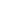 Flashez moi !